Сообщение о возможном установлении публичного сервитута Администрацией Ханты-Мансийского района в соответствии с пунктом 1 статьи 3.6 Федерального закона от 25.01.2001 № 137-ФЗ «О введении в действие Земельного кодекса Российской Федерации» рассматривается ходатайство об установлении публичного сервитута в целях размещения существующего объекта электросетевого хозяйства «Электрические сети ВЛ 0,4 кВ – ВЛ 10 кВ», право собственности на который зарегистрировано 26.06.2013 года, необходимого для организации электроснабжения населения с.Батово.В соответствии со статьей 39.42 Земельного кодекса Российской Федерации Администрация Ханты-Мансийского района информирует о возможном установлении публичного сервитута в отношении частей следующих земельных участков:Описание местоположения границ публичного сервитута представлено в графическом описании - схеме расположения границ публичного сервитута. Ознакомиться с поступившим ходатайством об установлении публичного сервитута и прилагаемом к нему описанием местоположения границ публичного сервитута заинтересованные лица могут в Департаменте имущественных и земельных отношений администрации Ханты-Мансийского района по адресу: Ханты-Мансийский автономный округ - Югра, г. Ханты-Мансийск, ул. Гагарина, д. 214, кабинет 120. Время приема понедельник – пятница с 9.00 до 17.00, обед с 13.00 до 14.00 (кроме выходных и праздничных дней).Заявления об учете прав на земельные участки, в отношении которых поступило ходатайство об установлении публичного сервитута, принимаются в Департаменте имущественных и земельных отношений администрации Ханты-Мансийского района по адресу: Ханты-Мансийский автономный округ - Югра, г. Ханты-Мансийск, ул. Гагарина, д. 214, кабинет 120, понедельник – пятница с 9.00 до 17.00, обед с 13.00 до 14.00 (кроме выходных и праздничных дней).Срок подачи заявления об учете прав - в течение 30 дней со дня опубликования сообщения.Правообладатели земельных участков, подавшие заявления об учете прав по истечении указанного срока, несут риски невозможности обеспечения их прав в связи с отсутствием информации о таких лицах и их правах на земельные участки.Информация о поступившем ходатайстве об установлении публичного сервитута размещена на официальном интернет – сайте администрации Ханты-Мансийского района в разделе землепользование http://hmrn.ru/grad/zemlepolzovanie/zp.phpСхема расположения границ публичного сервитута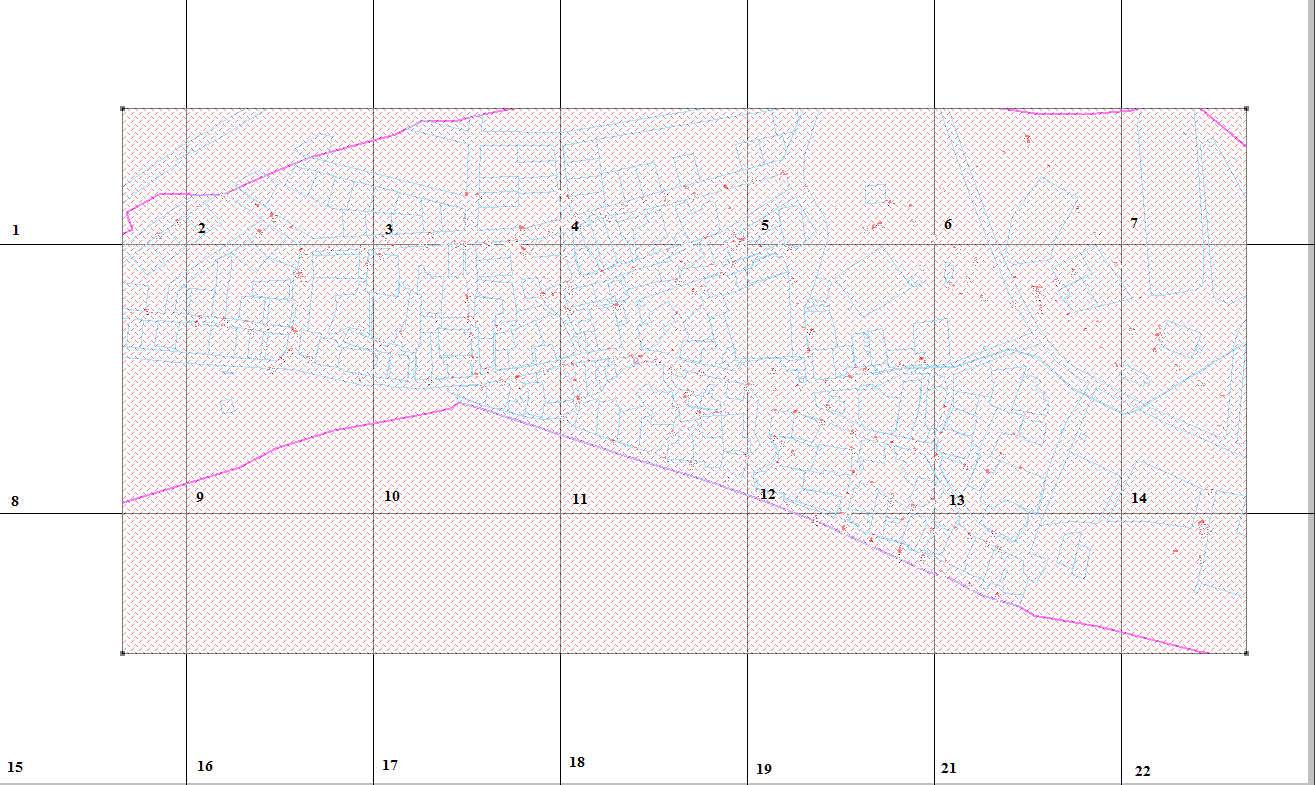 Схема расположения границ публичного сервитута (1)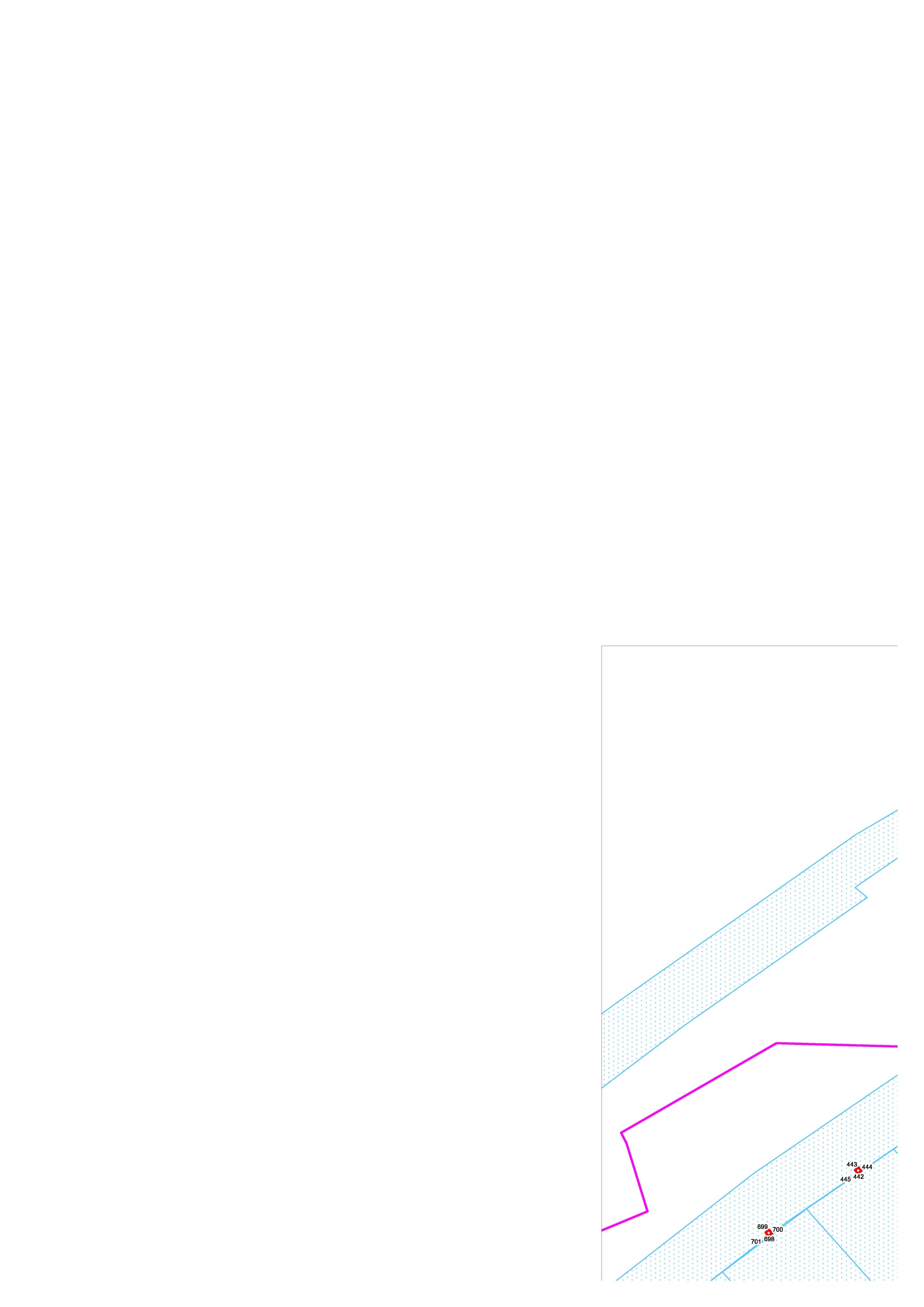 Схема расположения границ публичного сервитута (2)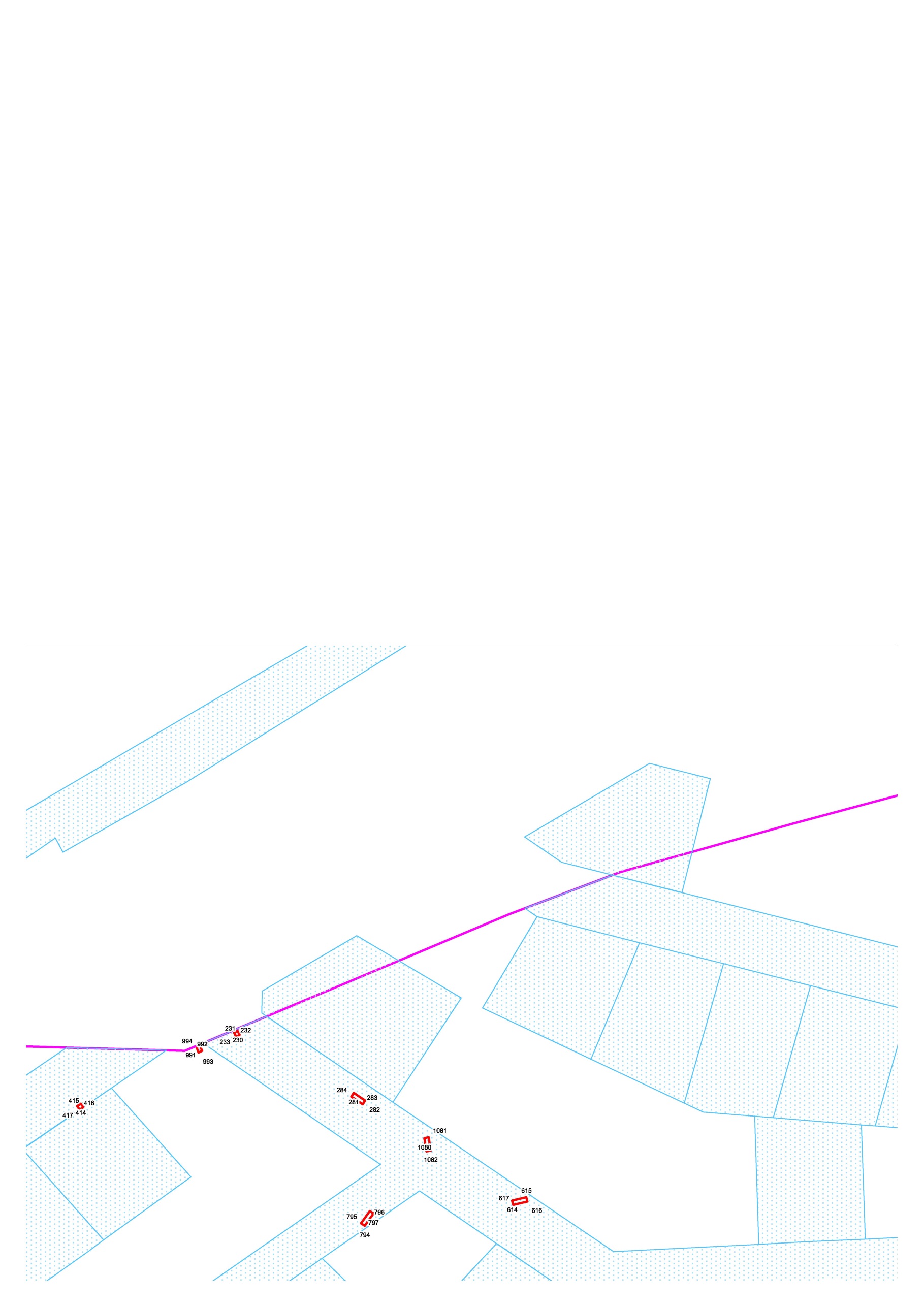 Схема расположения границ публичного сервитута (3)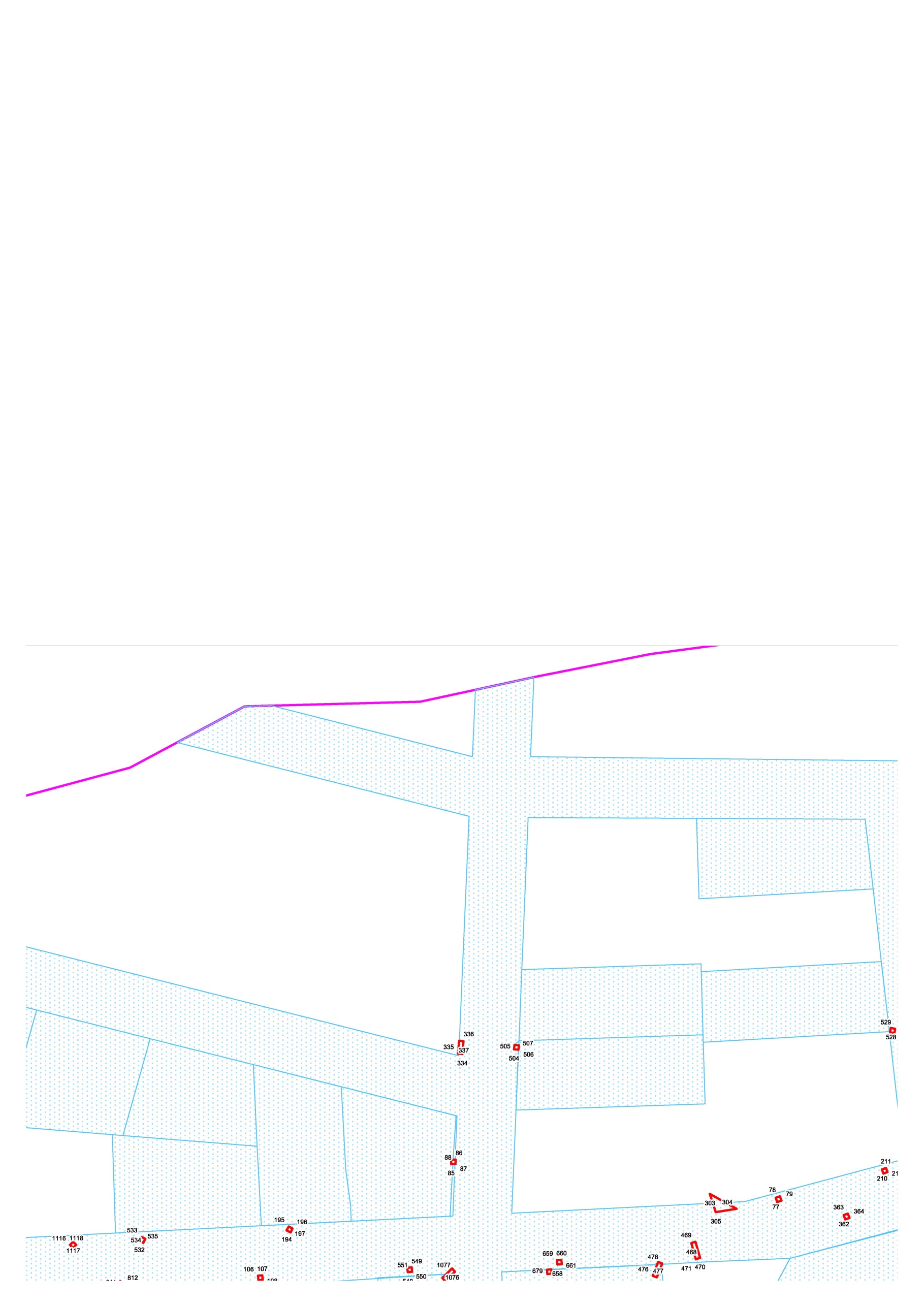 Схема расположения границ публичного сервитута (4)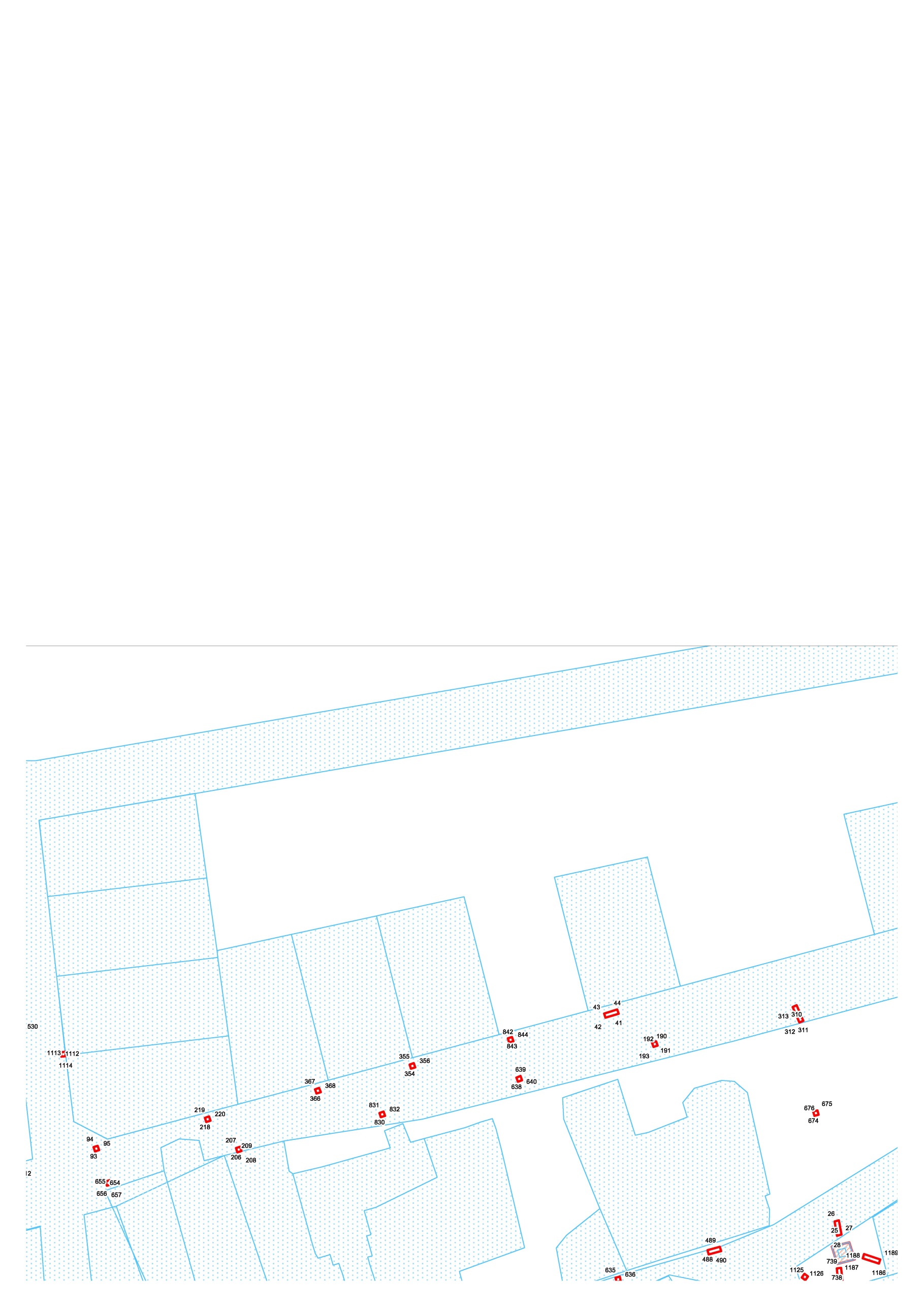 Схема расположения границ публичного сервитута (5)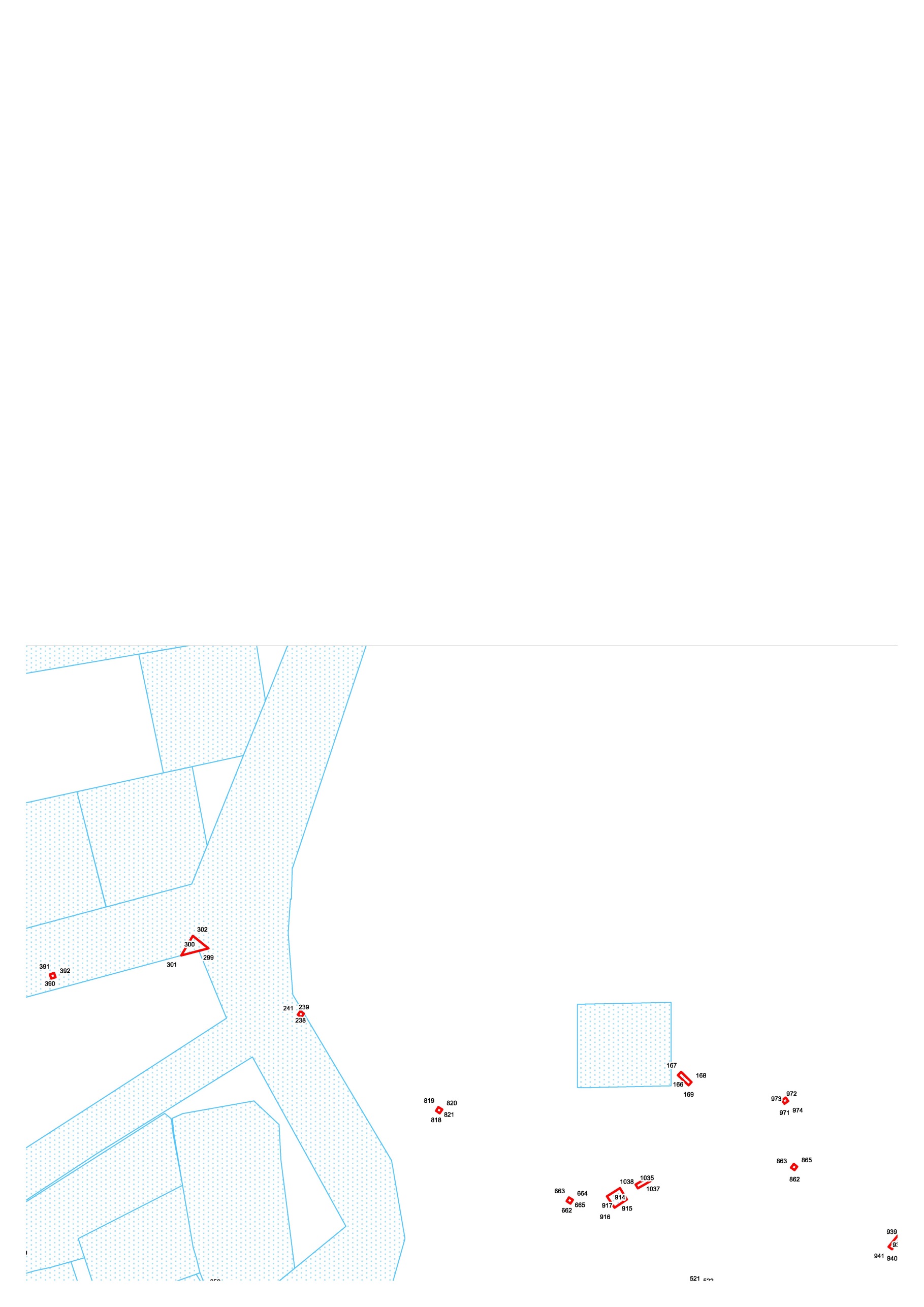 Схема расположения границ публичного сервитута (6)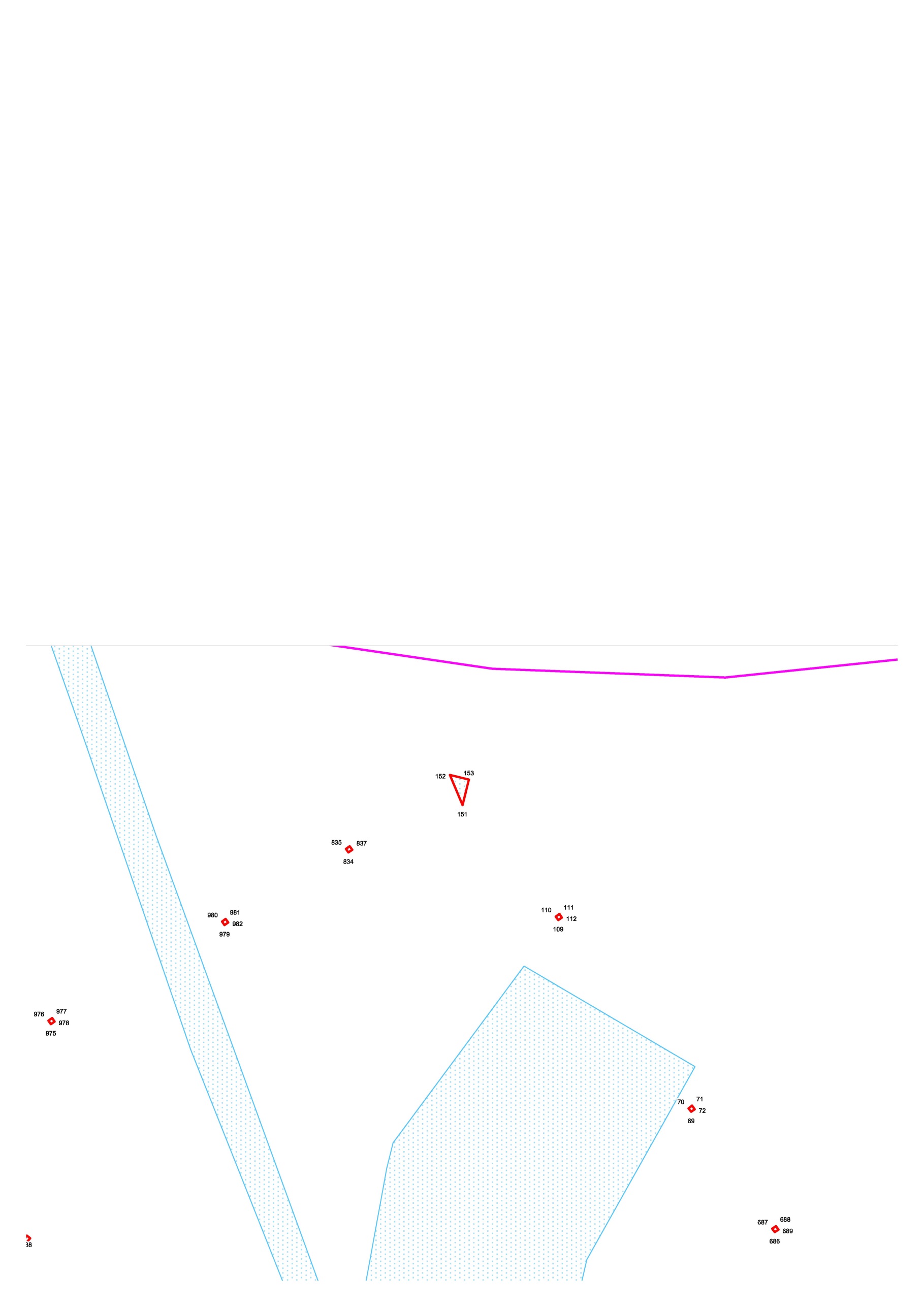 Схема расположения границ публичного сервитута (7)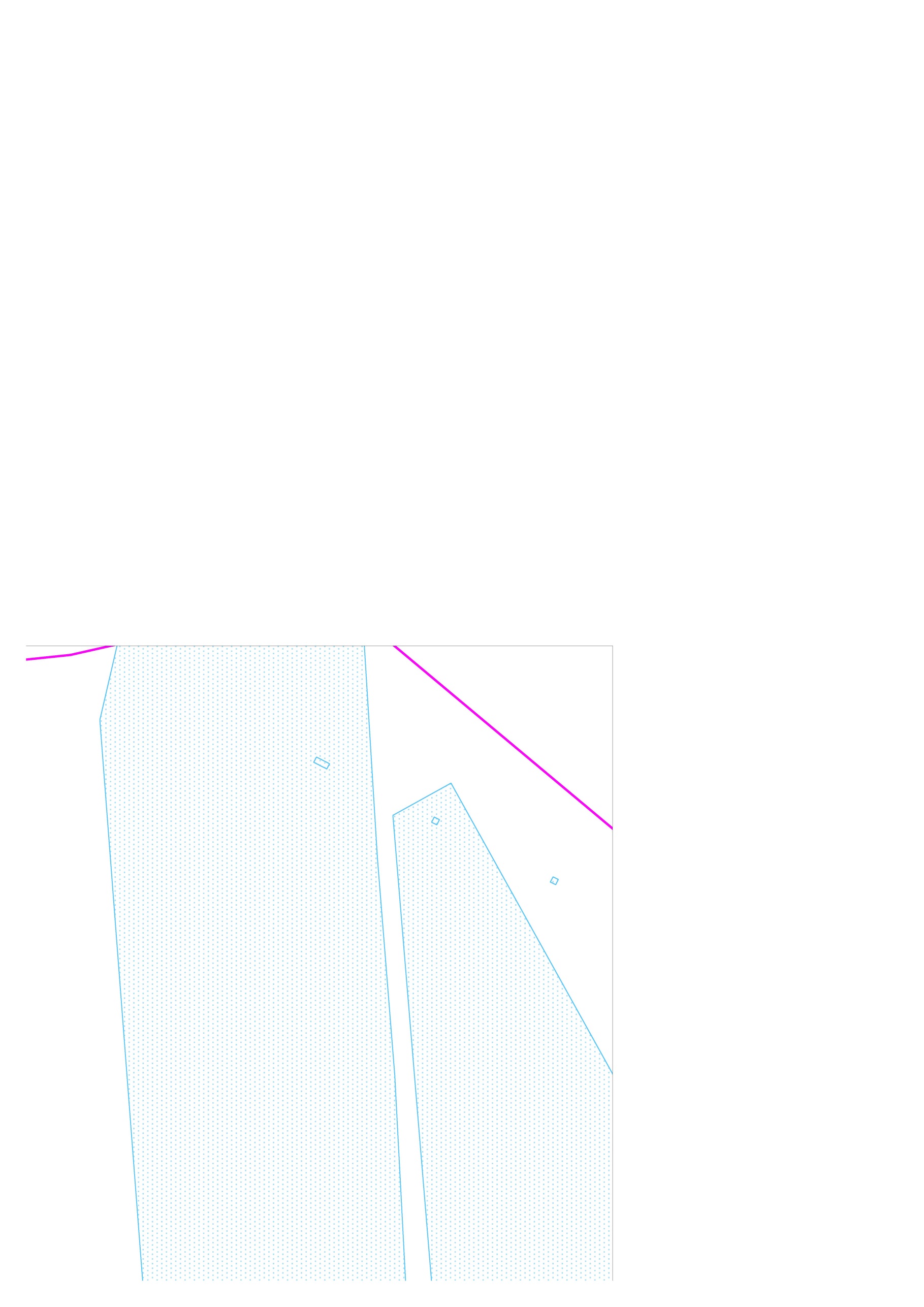 Схема расположения границ публичного сервитута (8)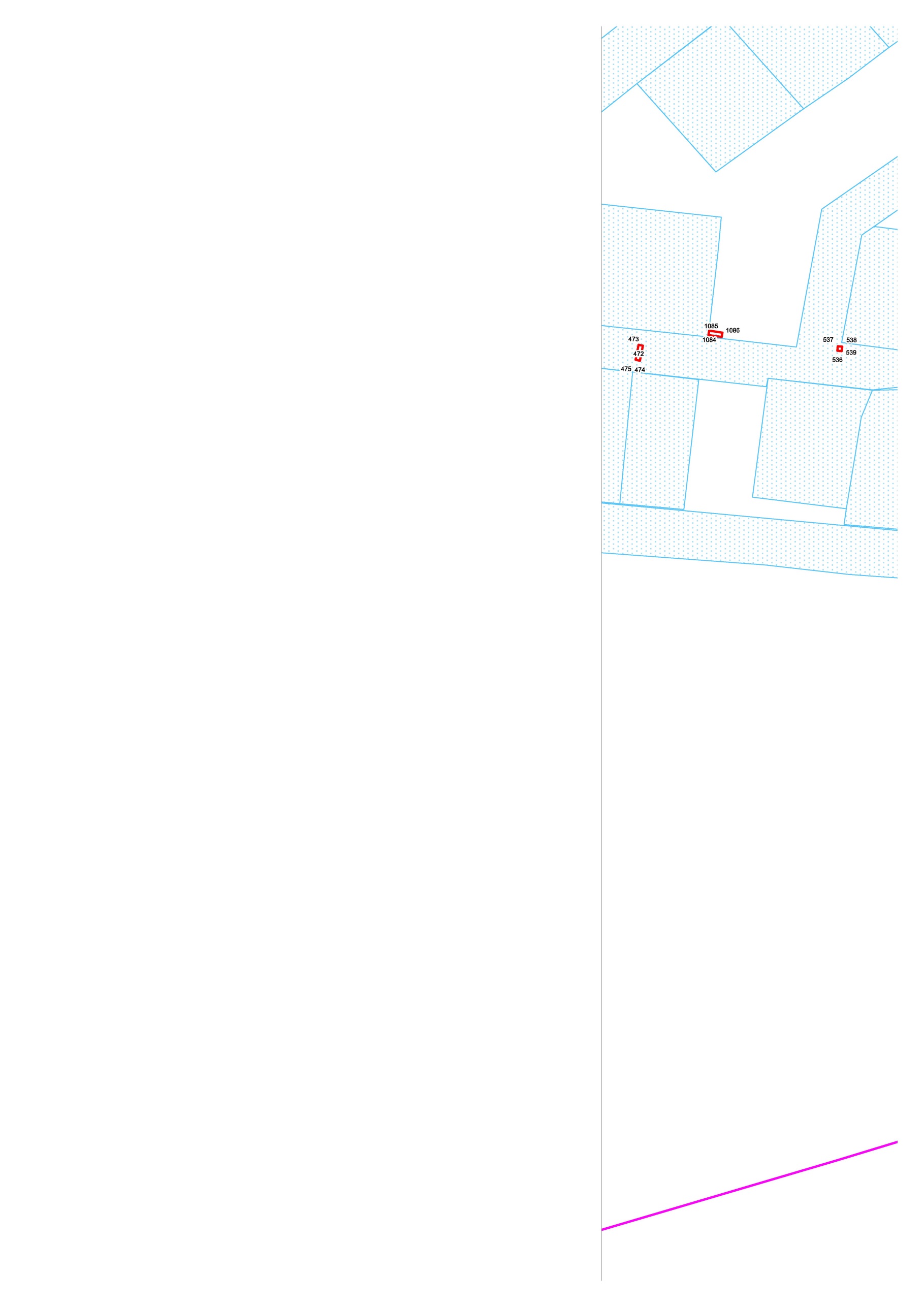 Схема расположения границ публичного сервитута (9)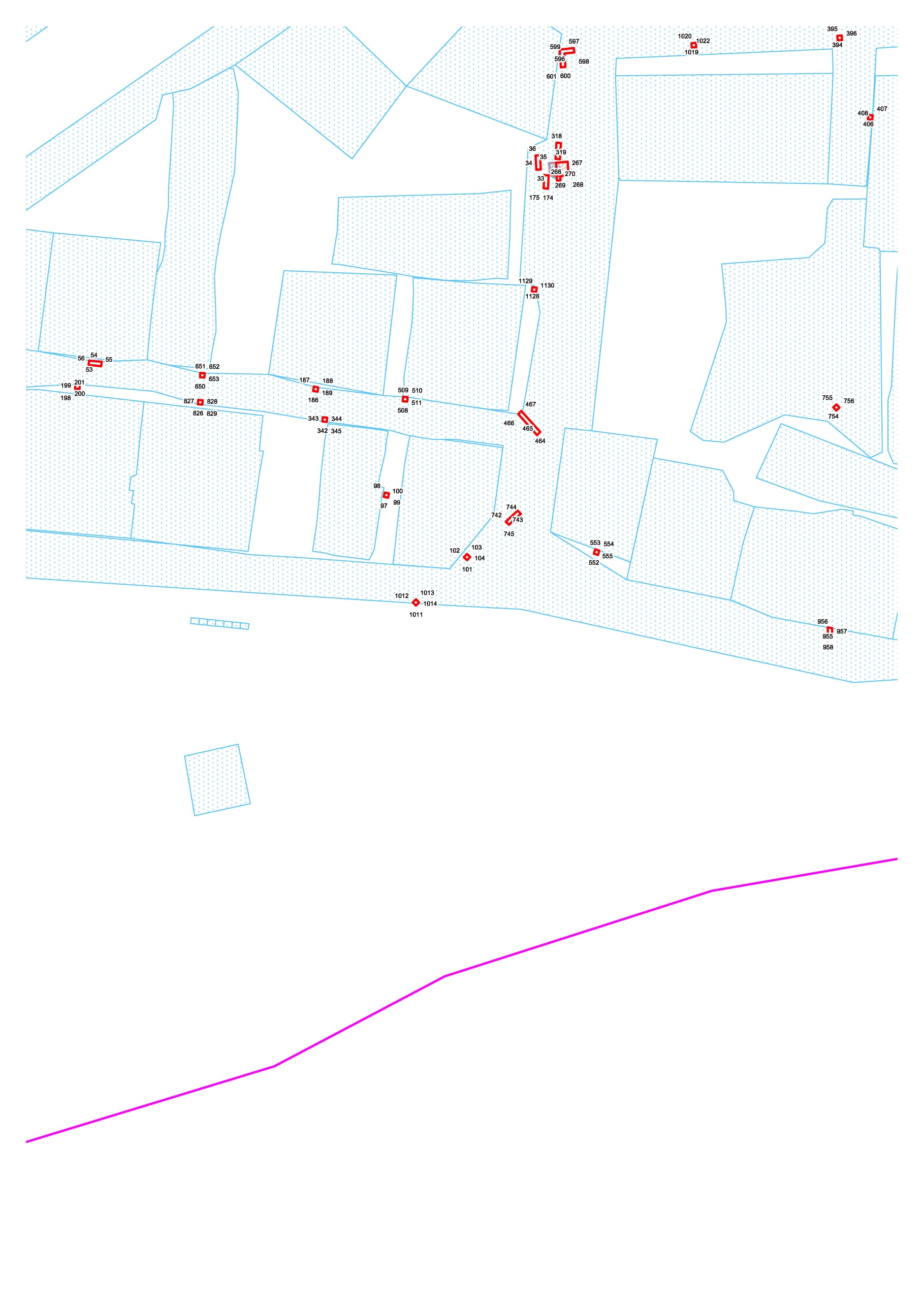 Схема расположения границ публичного сервитута (10)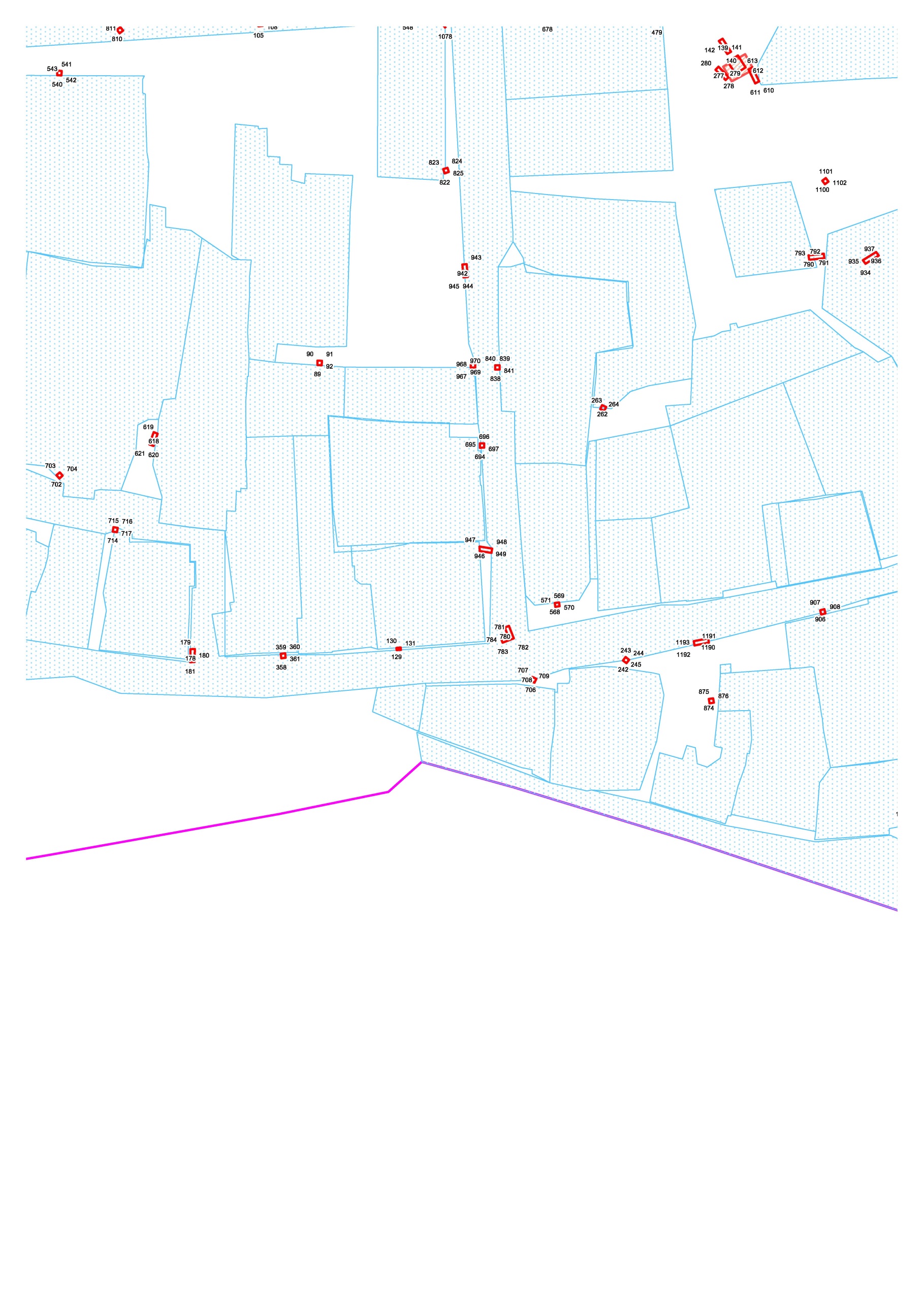 Схема расположения границ публичного сервитута (11)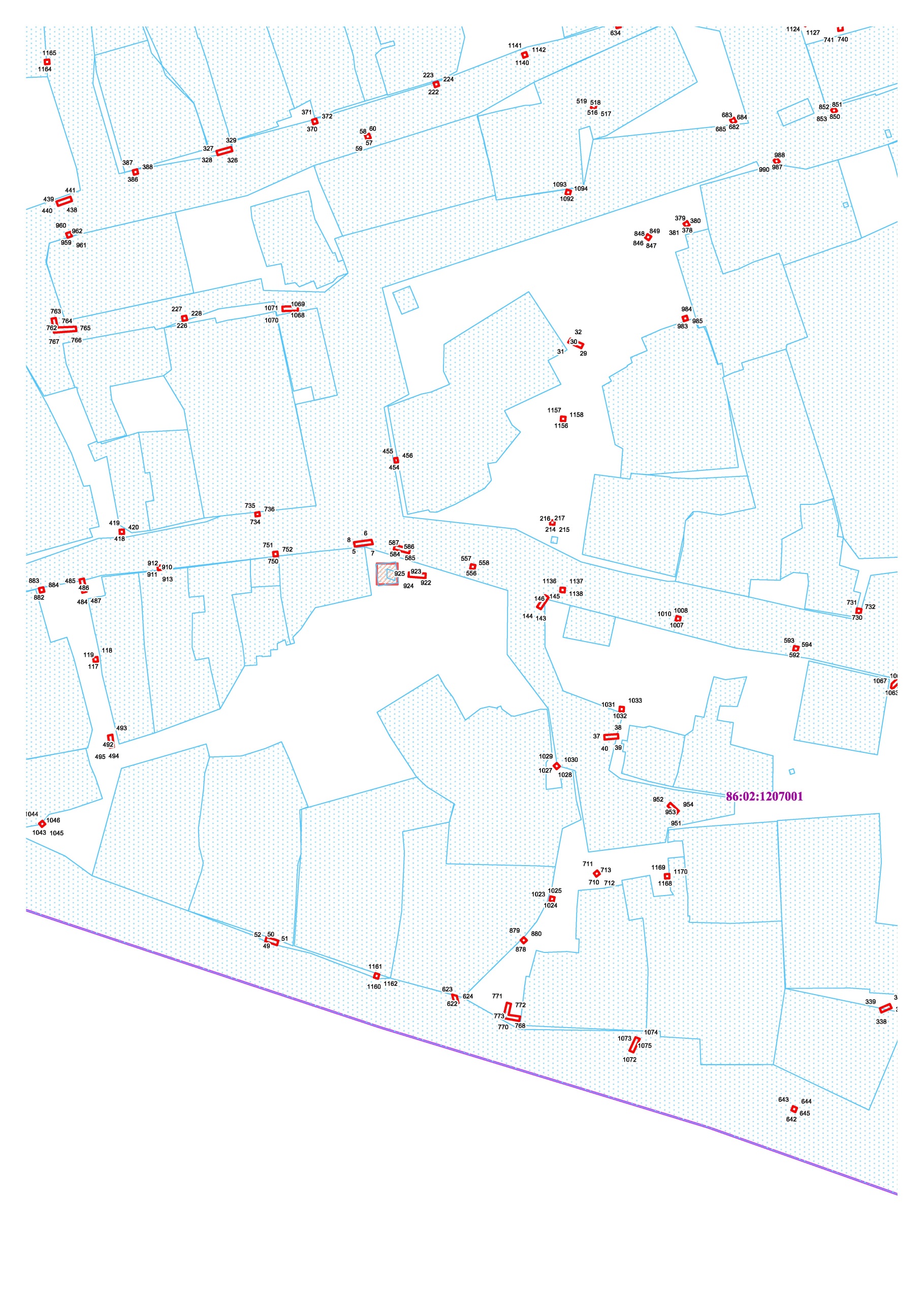 Схема расположения границ публичного сервитута (12)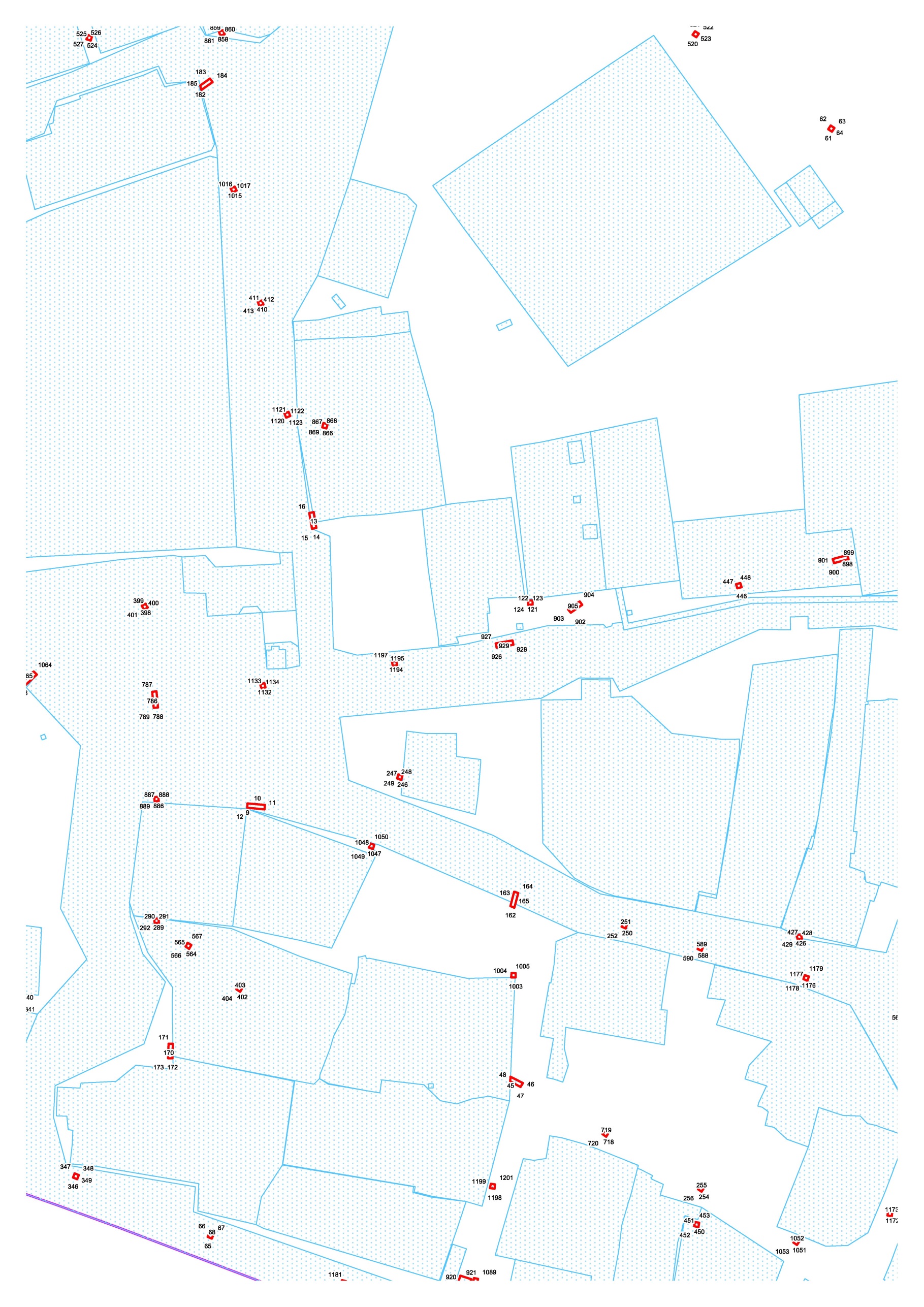 Схема расположения границ публичного сервитута (13)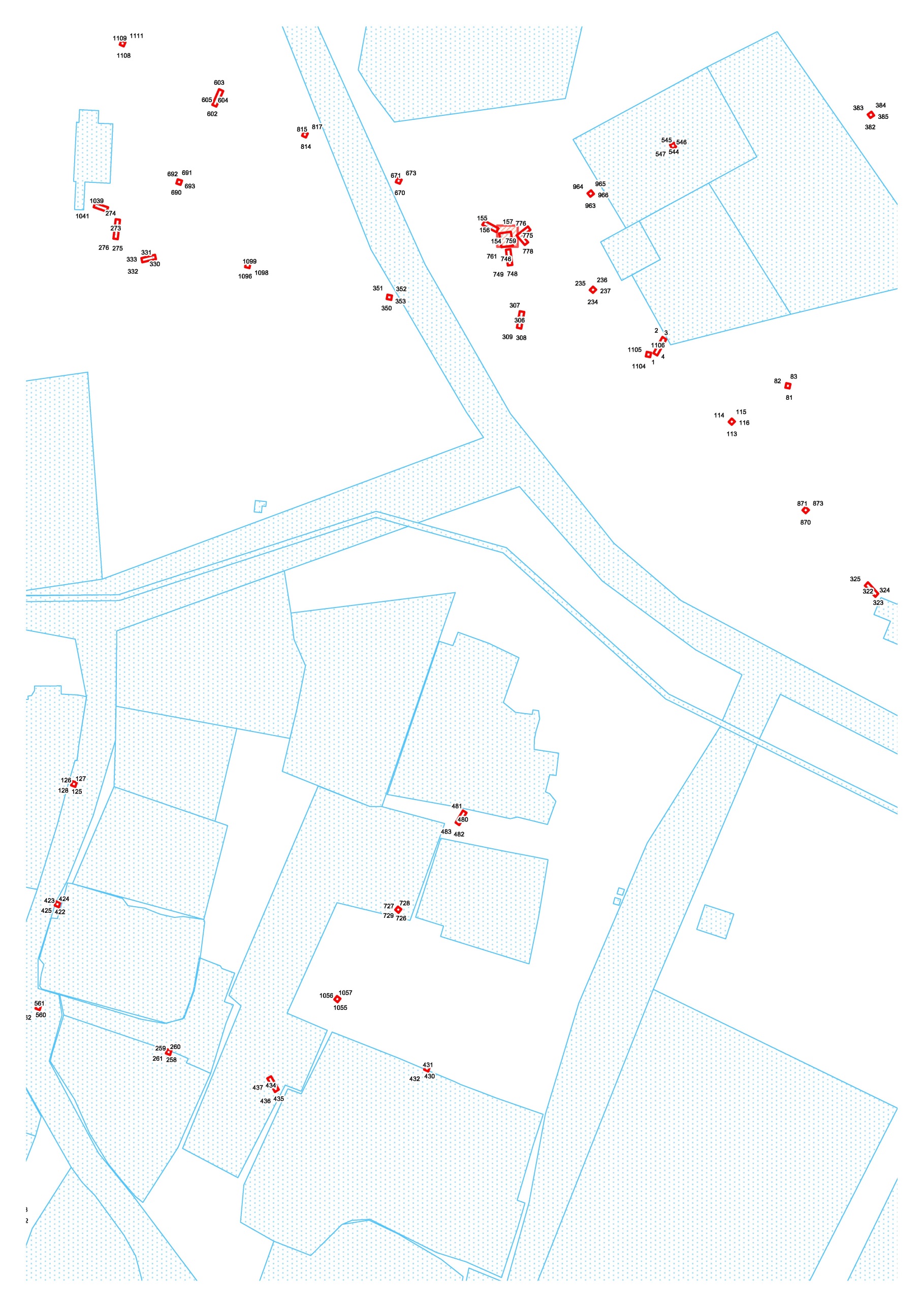 Схема расположения границ публичного сервитута (14)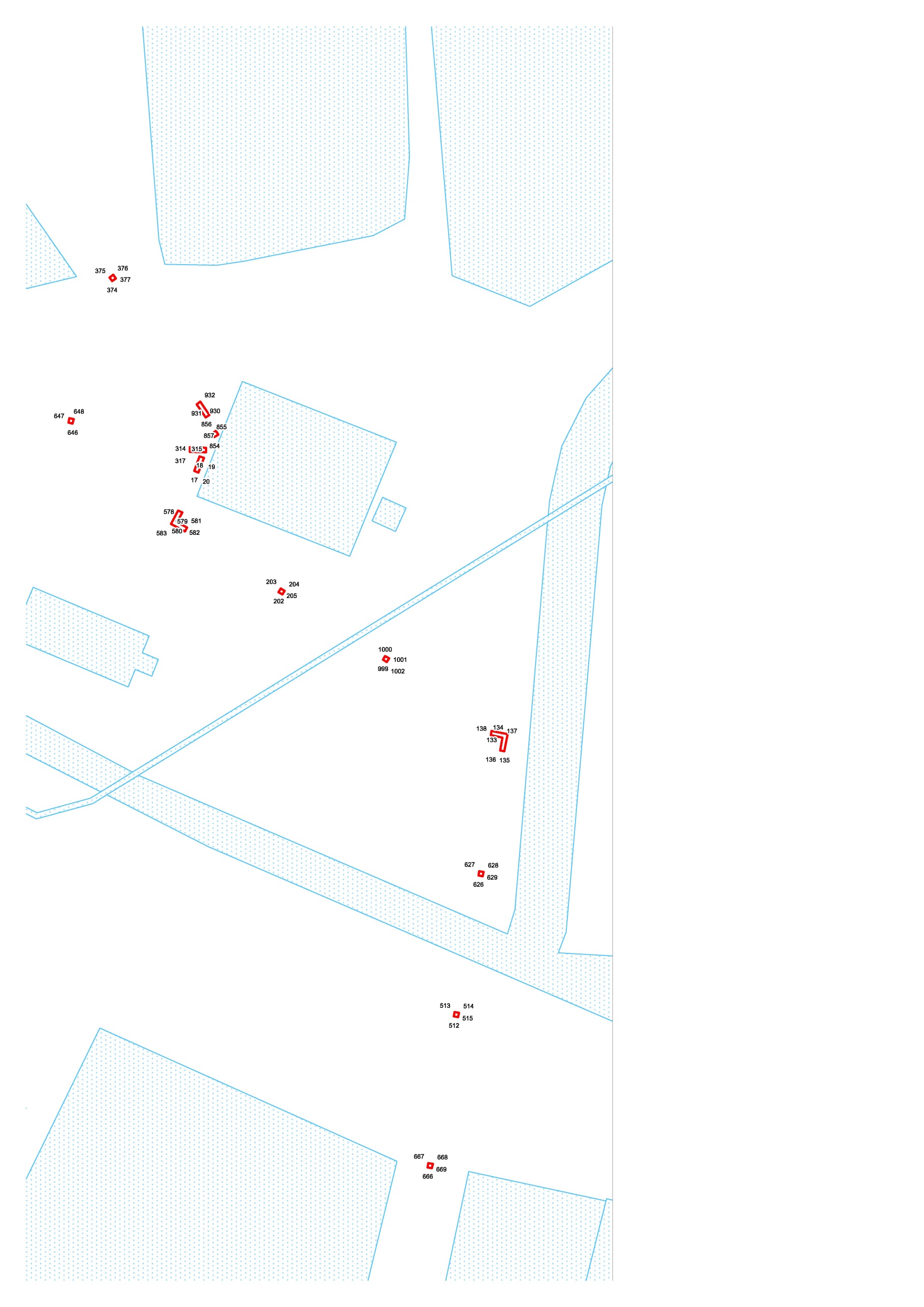 Схема расположения границ публичного сервитута (19)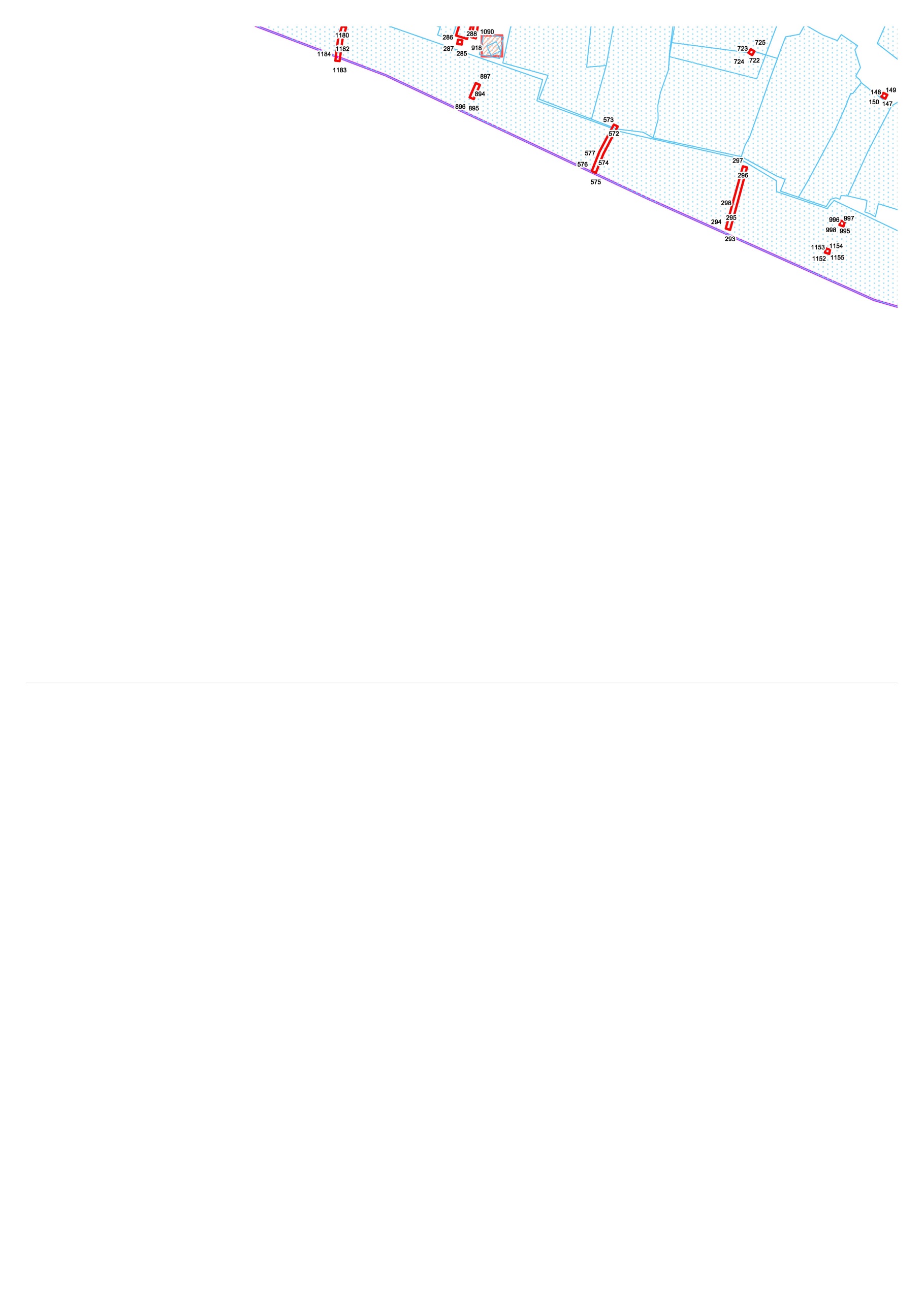 Схема расположения границ публичного сервитута (20)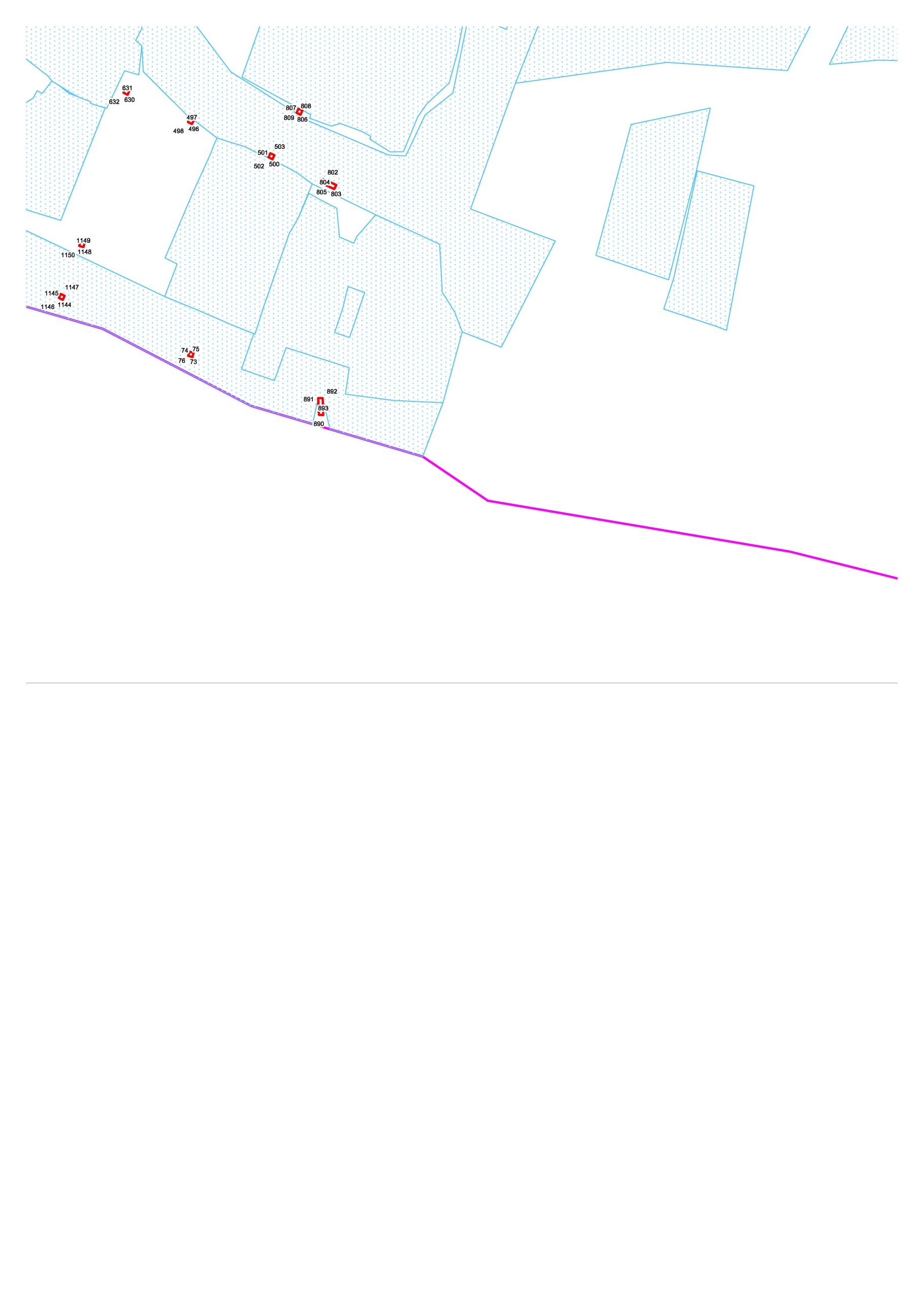 Схема расположения границ публичного сервитута (21)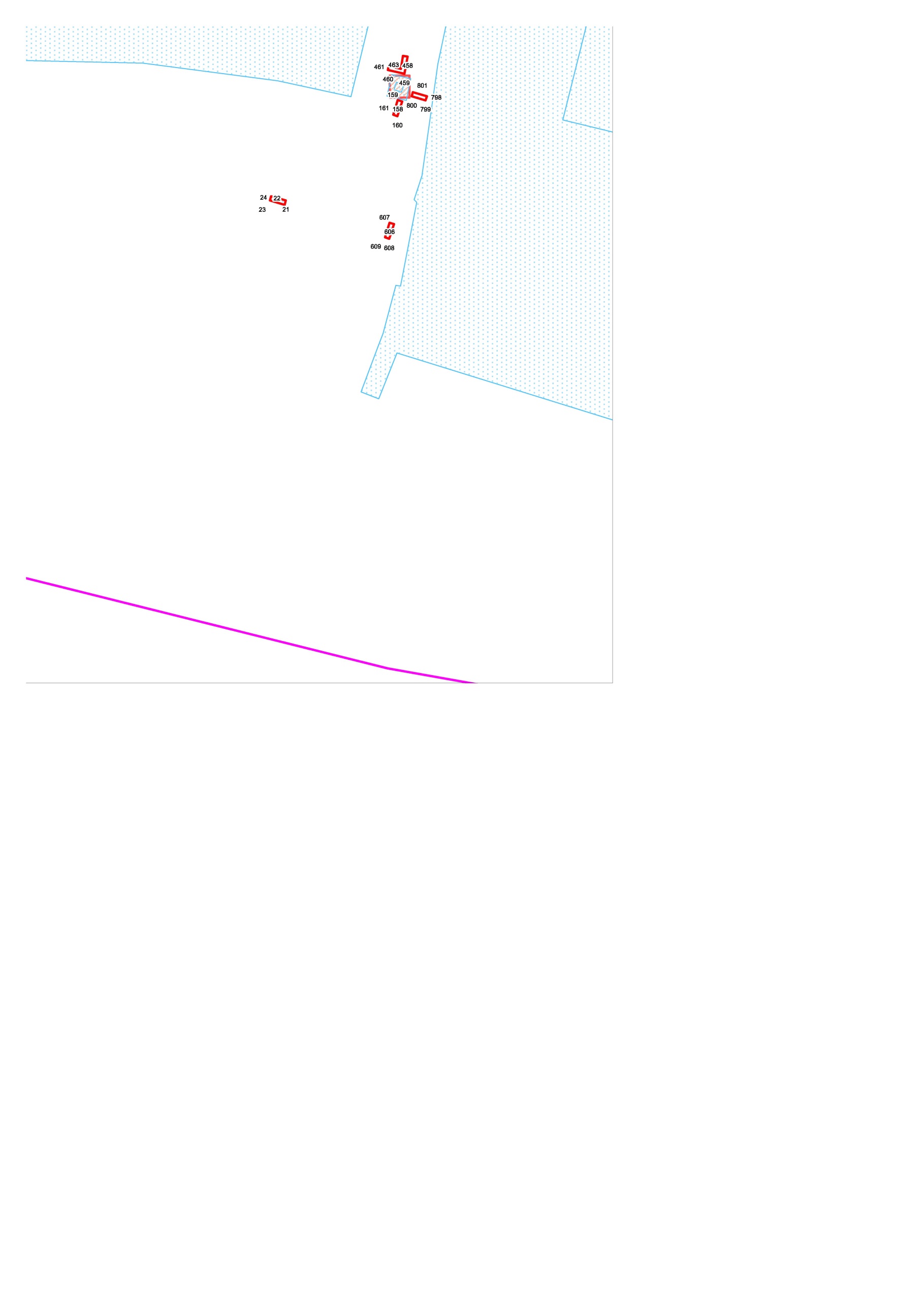 № п/пАдрес земельного участкаКадастровый номерВид разрешенного использованияЦель, для которой устанавливается публичный сервитут1Ханты-Мансийский автономный округ – Югра, Ханты-Мансийский район, с. Батово86:02:1207001:529Для обслуживания объекта: Электрические сети ВЛ 0.4 кВ-ВЛ 10 кВРазмещение и эксплуатация сооружения «Электрические сети ВЛ 0,4 кВ – ВЛ 10 кВ»2Ханты-Мансийский автономный округ – Югра, Ханты-Мансийский район, с. Батово86:02:1207001:153Для ведения огородничестваРазмещение и эксплуатация сооружения «Электрические сети ВЛ 0,4 кВ – ВЛ 10 кВ»3Ханты-Мансийский автономный округ – Югра, Ханты-Мансийский район, с.Батово, ул. Набережная86:02:1207001:190Для обслуживания жилого домаРазмещение и эксплуатация сооружения «Электрические сети ВЛ 0,4 кВ – ВЛ 10 кВ»4Ханты-Мансийский автономный округ – Югра, Ханты-Мансийский район, с. Батово, ул. Набережная, д.1586:02:1207001:251Для ведения личного подсобного хозяйстваРазмещение и эксплуатация сооружения «Электрические сети ВЛ 0,4 кВ – ВЛ 10 кВ»5Ханты-Мансийский автономный округ – Югра, Ханты-Мансийский район, с. Батово, ул. Центральная, дом 16А86:02:1207001:31Для ведения личного подсобного хозяйстваРазмещение и эксплуатация сооружения «Электрические сети ВЛ 0,4 кВ – ВЛ 10 кВ»6Ханты-Мансийский автономный округ – Югра, Ханты-Мансийский район, с. Батово, ул. Полевая, дом 1186:02:1207001:323Для обслуживания жилого домаРазмещение и эксплуатация сооружения «Электрические сети ВЛ 0,4 кВ – ВЛ 10 кВ»7Ханты-Мансийский автономный округ – Югра, Ханты-Мансийский район, с. Батово, ул. Центральная, д. 18.86:02:1207001:35Для ведения личного подсобного хозяйстваРазмещение и эксплуатация сооружения «Электрические сети ВЛ 0,4 кВ – ВЛ 10 кВ»8Ханты-Мансийский автономный округ – Югра, Ханты-Мансийский район, с. Батово, ул. Набережная, д. 8А.86:02:1207001:386Для строительства жилого домаРазмещение и эксплуатация сооружения «Электрические сети ВЛ 0,4 кВ – ВЛ 10 кВ»9Ханты-Мансийский автономный округ – Югра, Ханты-Мансийский район, с. Батово86:02:1207001:49Для размещения трансформатораРазмещение и эксплуатация сооружения «Электрические сети ВЛ 0,4 кВ – ВЛ 10 кВ»10Ханты-Мансийский автономный округ – Югра, Ханты-Мансийский район, с. Батово, ул. Тихая, д.4.86:02:1207001:515Для строительства индивидуального жилого домаРазмещение и эксплуатация сооружения «Электрические сети ВЛ 0,4 кВ – ВЛ 10 кВ»11Ханты-Мансийский автономный округ – Югра, Ханты-Мансийский район, с. Батово, ул. Новая, д. 3А.86:02:1207001:522Для строительства индивидуального жилого домаРазмещение и эксплуатация сооружения «Электрические сети ВЛ 0,4 кВ – ВЛ 10 кВ»12Ханты-Мансийский автономный округ – Югра, Ханты-Мансийский район, Батово, ул.Полевая, д. 2186:02:1207001:88Для ведения личного подсобного хозяйстваРазмещение и эксплуатация сооружения «Электрические сети ВЛ 0,4 кВ – ВЛ 10 кВ»У1  - обозначения проектных границ публичного сервитута1      - обозначение характерных точек проектных границ публичного сервитута86:06:0020101  - обозначения кадастровых кварталов86:17:0000000:3431  - обозначения земельных участков по сведениям ГКН- обозначения проектных границ местоположения инженерного сооруженияУ1  - обозначения проектных границ публичного сервитута1      - обозначение характерных точек проектных границ публичного сервитута86:06:0020101  - обозначения кадастровых кварталов86:17:0000000:3431  - обозначения земельных участков по сведениям ГКН- обозначения проектных границ местоположения инженерного сооруженияУ1  - обозначения проектных границ публичного сервитута1      - обозначение характерных точек проектных границ публичного сервитута86:06:0020101  - обозначения кадастровых кварталов86:17:0000000:3431  - обозначения земельных участков по сведениям ГКН- обозначения проектных границ местоположения инженерного сооруженияУ1  - обозначения проектных границ публичного сервитута1      - обозначение характерных точек проектных границ публичного сервитута86:06:0020101  - обозначения кадастровых кварталов86:17:0000000:3431  - обозначения земельных участков по сведениям ГКН- обозначения проектных границ местоположения инженерного сооруженияУ1  - обозначения проектных границ публичного сервитута1      - обозначение характерных точек проектных границ публичного сервитута86:06:0020101  - обозначения кадастровых кварталов86:17:0000000:3431  - обозначения земельных участков по сведениям ГКН- обозначения проектных границ местоположения инженерного сооруженияУ1  - обозначения проектных границ публичного сервитута1      - обозначение характерных точек проектных границ публичного сервитута86:06:0020101  - обозначения кадастровых кварталов86:17:0000000:3431  - обозначения земельных участков по сведениям ГКН- обозначения проектных границ местоположения инженерного сооруженияУ1  - обозначения проектных границ публичного сервитута1      - обозначение характерных точек проектных границ публичного сервитута86:06:0020101  - обозначения кадастровых кварталов86:17:0000000:3431  - обозначения земельных участков по сведениям ГКН- обозначения проектных границ местоположения инженерного сооруженияУ1  - обозначения проектных границ публичного сервитута1      - обозначение характерных точек проектных границ публичного сервитута86:06:0020101  - обозначения кадастровых кварталов86:17:0000000:3431  - обозначения земельных участков по сведениям ГКН- обозначения проектных границ местоположения инженерного сооруженияУ1  - обозначения проектных границ публичного сервитута1      - обозначение характерных точек проектных границ публичного сервитута86:06:0020101  - обозначения кадастровых кварталов86:17:0000000:3431  - обозначения земельных участков по сведениям ГКН- обозначения проектных границ местоположения инженерного сооруженияУ1  - обозначения проектных границ публичного сервитута1      - обозначение характерных точек проектных границ публичного сервитута86:06:0020101  - обозначения кадастровых кварталов86:17:0000000:3431  - обозначения земельных участков по сведениям ГКН- обозначения проектных границ местоположения инженерного сооруженияУ1  - обозначения проектных границ публичного сервитута1      - обозначение характерных точек проектных границ публичного сервитута86:06:0020101  - обозначения кадастровых кварталов86:17:0000000:3431  - обозначения земельных участков по сведениям ГКН- обозначения проектных границ местоположения инженерного сооруженияУ1  - обозначения проектных границ публичного сервитута1      - обозначение характерных точек проектных границ публичного сервитута86:06:0020101  - обозначения кадастровых кварталов86:17:0000000:3431  - обозначения земельных участков по сведениям ГКН- обозначения проектных границ местоположения инженерного сооруженияУ1  - обозначения проектных границ публичного сервитута1      - обозначение характерных точек проектных границ публичного сервитута86:06:0020101  - обозначения кадастровых кварталов86:17:0000000:3431  - обозначения земельных участков по сведениям ГКН- обозначения проектных границ местоположения инженерного сооруженияУ1  - обозначения проектных границ публичного сервитута1      - обозначение характерных точек проектных границ публичного сервитута86:06:0020101  - обозначения кадастровых кварталов86:17:0000000:3431  - обозначения земельных участков по сведениям ГКН- обозначения проектных границ местоположения инженерного сооруженияУ1  - обозначения проектных границ публичного сервитута1      - обозначение характерных точек проектных границ публичного сервитута86:06:0020101  - обозначения кадастровых кварталов86:17:0000000:3431  - обозначения земельных участков по сведениям ГКН- обозначения проектных границ местоположения инженерного сооруженияУ1  - обозначения проектных границ публичного сервитута1      - обозначение характерных точек проектных границ публичного сервитута86:06:0020101  - обозначения кадастровых кварталов86:17:0000000:3431  - обозначения земельных участков по сведениям ГКН- обозначения проектных границ местоположения инженерного сооруженияУ1  - обозначения проектных границ публичного сервитута1      - обозначение характерных точек проектных границ публичного сервитута86:06:0020101  - обозначения кадастровых кварталов86:17:0000000:3431  - обозначения земельных участков по сведениям ГКН- обозначения проектных границ местоположения инженерного сооруженияОписание границ публичного сервитутаОбъект: «Электрические сети ВЛ 0,4 кВ – ВЛ 10 кВ»Описание границ публичного сервитутаОбъект: «Электрические сети ВЛ 0,4 кВ – ВЛ 10 кВ»Описание границ публичного сервитутаОбъект: «Электрические сети ВЛ 0,4 кВ – ВЛ 10 кВ»Описание границ публичного сервитутаОбъект: «Электрические сети ВЛ 0,4 кВ – ВЛ 10 кВ»Описание границ публичного сервитутаОбъект: «Электрические сети ВЛ 0,4 кВ – ВЛ 10 кВ»Местоположение публичного сервитута: Ханты-Мансийский Автономный округ - Югра, Ханты-Мансийский район, сельское поселение Сибирский, с. БатовоМестоположение публичного сервитута: Ханты-Мансийский Автономный округ - Югра, Ханты-Мансийский район, сельское поселение Сибирский, с. БатовоМестоположение публичного сервитута: Ханты-Мансийский Автономный округ - Югра, Ханты-Мансийский район, сельское поселение Сибирский, с. БатовоМестоположение публичного сервитута: Ханты-Мансийский Автономный округ - Югра, Ханты-Мансийский район, сельское поселение Сибирский, с. БатовоМестоположение публичного сервитута: Ханты-Мансийский Автономный округ - Югра, Ханты-Мансийский район, сельское поселение Сибирский, с. Батово Система координат МСК86_Зона_1 Система координат МСК86_Зона_1 Система координат МСК86_Зона_1 Система координат МСК86_Зона_1 Система координат МСК86_Зона_1Перечень характерных точек границ публичного сервитутаПеречень характерных точек границ публичного сервитутаПеречень характерных точек границ публичного сервитутаПеречень характерных точек границ публичного сервитутаПеречень характерных точек границ публичного сервитутаОбозначение характерных точек границыКоординаты, мКоординаты, мМетод определения координат и средняя квадратическая погрешность положения характерной точки (Мt), мОписание закрепления точкиОбозначение характерных точек границыXYМетод определения координат и средняя квадратическая погрешность положения характерной точки (Мt), мОписание закрепления точки123451894403.582709051.56Картометрический, 0.20Закрепление отсутствует2894409.062709054.64Картометрический, 0.20Закрепление отсутствует3894408.262709055.90Картометрический, 0.20Закрепление отсутствует4894402.822709052.84Картометрический, 0.20Закрепление отсутствует1894403.582709051.56Картометрический, 0.20Закрепление отсутствует——5894339.102708355.64Картометрический, 0.20Закрепление отсутствует6894339.942708361.66Картометрический, 0.20Закрепление отсутствует7894338.482708362.04Картометрический, 0.20Закрепление отсутствует8894337.642708355.96Картометрический, 0.20Закрепление отсутствует5894339.102708355.64Картометрический, 0.20Закрепление отсутствует——9894250.082708616.30Картометрический, 0.20Закрепление отсутствует10894249.582708622.24Картометрический, 0.20Закрепление отсутствует11894248.062708622.14Картометрический, 0.20Закрепление отсутствует12894248.642708616.20Картометрический, 0.20Закрепление отсутствует9894250.082708616.30Картометрический, 0.20Закрепление отсутствует——13894349.382708638.84Картометрический, 0.20Закрепление отсутствует14894343.982708639.78Картометрический, 0.20Закрепление отсутствует15894343.682708638.32Картометрический, 0.20Закрепление отсутствует16894349.062708637.38Картометрический, 0.20Закрепление отсутствует13894349.382708638.84Картометрический, 0.20Закрепление отсутствует——17894363.422709192.02Картометрический, 0.20Закрепление отсутствует18894368.402709193.82Картометрический, 0.20Закрепление отсутствует19894367.902709195.30Картометрический, 0.20Закрепление отсутствует20894362.902709193.42Картометрический, 0.20Закрепление отсутствует17894363.422709192.02Картометрический, 0.20Закрепление отсутствует——21894028.222709223.26Картометрический, 0.20Закрепление отсутствует22894026.702709222.80Картометрический, 0.20Закрепление отсутствует23894028.182709217.76Картометрический, 0.20Закрепление отсутствует24894029.622709218.22Картометрический, 0.20Закрепление отсутствует21894028.222709223.26Картометрический, 0.20Закрепление отсутствует——25894535.042708519.46Картометрический, 0.20Закрепление отсутствует26894535.402708520.92Картометрический, 0.20Закрепление отсутствует27894530.542708521.80Картометрический, 0.20Закрепление отсутствует28894530.142708520.34Картометрический, 0.20Закрепление отсутствует25894535.042708519.46Картометрический, 0.20Закрепление отсутствует——29894406.602708433.86Картометрический, 0.20Закрепление отсутствует30894405.262708433.14Картометрический, 0.20Закрепление отсутствует31894407.222708428.70Картометрический, 0.20Закрепление отсутствует32894408.522708429.42Картометрический, 0.20Закрепление отсутствует29894406.602708433.86Картометрический, 0.20Закрепление отсутствует——33894466.202707825.44Картометрический, 0.20Закрепление отсутствует34894466.142707823.96Картометрический, 0.20Закрепление отсутствует35894470.942707823.68Картометрический, 0.20Закрепление отсутствует36894471.022707825.18Картометрический, 0.20Закрепление отсутствует33894466.202707825.44Картометрический, 0.20Закрепление отсутствует——37894273.422708440.96Картометрический, 0.20Закрепление отсутствует38894273.742708445.62Картометрический, 0.20Закрепление отсутствует39894272.242708445.74Картометрический, 0.20Закрепление отсутствует40894271.902708441.10Картометрический, 0.20Закрепление отсутствует37894273.422708440.96Картометрический, 0.20Закрепление отсутствует——41894605.822708445.90Картометрический, 0.20Закрепление отсутствует42894604.462708441.42Картометрический, 0.20Закрепление отсутствует43894605.882708440.94Картометрический, 0.20Закрепление отсутствует44894607.242708445.38Картометрический, 0.20Закрепление отсутствует41894605.822708445.90Картометрический, 0.20Закрепление отсутствует——45894156.962708705.94Картометрический, 0.20Закрепление отсутствует46894154.782708710.16Картометрический, 0.20Закрепление отсутствует47894153.462708709.34Картометрический, 0.20Закрепление отсутствует48894155.362708705.88Картометрический, 0.20Закрепление отсутствует45894156.962708705.94Картометрический, 0.20Закрепление отсутствует——49894204.562708325.86Картометрический, 0.20Закрепление отсутствует50894203.262708329.88Картометрический, 0.20Закрепление отсутствует51894201.782708329.42Картометрический, 0.20Закрепление отсутствует52894203.122708325.40Картометрический, 0.20Закрепление отсутствует49894204.562708325.86Картометрический, 0.20Закрепление отсутствует——53894401.042707671.48Картометрический, 0.20Закрепление отсутствует54894400.662707675.76Картометрический, 0.20Закрепление отсутствует55894399.162707675.62Картометрический, 0.20Закрепление отсутствует56894399.562707671.34Картометрический, 0.20Закрепление отсутствует53894401.042707671.48Картометрический, 0.20Закрепление отсутствует——57894478.382708360.82Картометрический, 0.20Закрепление отсутствует58894476.962708361.36Картометрический, 0.20Закрепление отсутствует59894476.422708359.94Картометрический, 0.20Закрепление отсутствует60894477.862708359.40Картометрический, 0.20Закрепление отсутствует57894478.382708360.82Картометрический, 0.20Закрепление отсутствует——61894479.922708814.26Картометрический, 0.20Закрепление отсутствует62894481.182708815.08Картометрический, 0.20Закрепление отсутствует63894480.342708816.36Картометрический, 0.20Закрепление отсутствует64894479.102708815.52Картометрический, 0.20Закрепление отсутствует61894479.922708814.26Картометрический, 0.20Закрепление отсутствует——65894102.302708602.76Картометрический, 0.20Закрепление отсутствует66894103.702708603.36Картометрический, 0.20Закрепление отсутствует67894103.142708604.72Картометрический, 0.20Закрепление отсутствует68894101.722708604.12Картометрический, 0.20Закрепление отсутствует65894102.302708602.76Картометрический, 0.20Закрепление отсутствует——69894572.402709064.40Картометрический, 0.20Закрепление отсутствует70894573.562709063.52Картометрический, 0.20Закрепление отсутствует71894574.482709064.78Картометрический, 0.20Закрепление отсутствует72894573.242709065.62Картометрический, 0.20Закрепление отсутствует69894572.402709064.40Картометрический, 0.20Закрепление отсутствует——73893976.302708894.84Картометрический, 0.20Закрепление отсутствует74893974.802708894.44Картометрический, 0.20Закрепление отсутствует75893975.262708893.02Картометрический, 0.20Закрепление отсутствует76893976.662708893.40Картометрический, 0.20Закрепление отсутствует73893976.302708894.84Картометрический, 0.20Закрепление отсутствует——77894543.082708202.52Картометрический, 0.20Закрепление отсутствует78894543.582708203.92Картометрический, 0.20Закрепление отсутствует79894542.142708204.44Картометрический, 0.20Закрепление отсутствует80894541.662708203.00Картометрический, 0.20Закрепление отсутствует77894543.082708202.52Картометрический, 0.20Закрепление отсутствует——81894391.542709097.92Картометрический, 0.20Закрепление отсутствует82894391.842709096.50Картометрический, 0.20Закрепление отсутствует83894393.342709096.80Картометрический, 0.20Закрепление отсутствует84894393.022709098.26Картометрический, 0.20Закрепление отсутствует81894391.542709097.92Картометрический, 0.20Закрепление отсутствует——85894554.622708091.84Картометрический, 0.20Закрепление отсутствует86894556.142708091.88Картометрический, 0.20Закрепление отсутствует87894556.102708093.40Картометрический, 0.20Закрепление отсутствует88894554.602708093.36Картометрический, 0.20Закрепление отсутствует85894554.622708091.84Картометрический, 0.20Закрепление отсутствует——89894399.522708046.24Картометрический, 0.20Закрепление отсутствует90894401.022708046.30Картометрический, 0.20Закрепление отсутствует91894400.962708047.80Картометрический, 0.20Закрепление отсутствует92894399.462708047.72Картометрический, 0.20Закрепление отсутствует89894399.522708046.24Картометрический, 0.20Закрепление отсутствует——93894560.322708266.88Картометрический, 0.20Закрепление отсутствует94894560.802708268.26Картометрический, 0.20Закрепление отсутствует95894559.362708268.78Картометрический, 0.20Закрепление отсутствует96894558.902708267.36Картометрический, 0.20Закрепление отсутствует93894560.322708266.88Картометрический, 0.20Закрепление отсутствует——97894354.642707771.92Картометрический, 0.20Закрепление отсутствует98894356.102707772.22Картометрический, 0.20Закрепление отсутствует99894355.782707773.72Картометрический, 0.20Закрепление отсутствует100894354.322707773.38Картометрический, 0.20Закрепление отсутствует97894354.642707771.92Картометрический, 0.20Закрепление отсутствует——101894333.022707800.34Картометрический, 0.20Закрепление отсутствует102894334.062707799.26Картометрический, 0.20Закрепление отсутствует103894335.122707800.32Картометрический, 0.20Закрепление отсутствует104894334.102707801.38Картометрический, 0.20Закрепление отсутствует101894333.022707800.34Картометрический, 0.20Закрепление отсутствует——105894515.022708026.12Картометрический, 0.20Закрепление отсутствует106894516.522708026.00Картометрический, 0.20Закрепление отсутствует107894516.662708027.48Картометрический, 0.20Закрепление отсутствует108894515.182708027.62Картометрический, 0.20Закрепление отсутствует105894515.022708026.12Картометрический, 0.20Закрепление отсутствует——109894637.742709019.12Картометрический, 0.20Закрепление отсутствует110894638.922709018.28Картометрический, 0.20Закрепление отсутствует111894639.822709019.54Картометрический, 0.20Закрепление отсутствует112894638.602709020.38Картометрический, 0.20Закрепление отсутствует109894637.742709019.12Картометрический, 0.20Закрепление отсутствует——113894379.182709078.30Картометрический, 0.20Закрепление отсутствует114894380.162709077.22Картометрический, 0.20Закрепление отсутствует115894381.282709078.26Картометрический, 0.20Закрепление отсутствует116894380.262709079.34Картометрический, 0.20Закрепление отсутствует113894379.182709078.30Картометрический, 0.20Закрепление отсутствует——117894299.862708266.76Картометрический, 0.20Закрепление отсутствует118894299.982708268.24Картометрический, 0.20Закрепление отсутствует119894298.482708268.38Картометрический, 0.20Закрепление отсутствует120894298.342708266.92Картометрический, 0.20Закрепление отсутствует117894299.862708266.76Картометрический, 0.20Закрепление отсутствует——121894319.322708713.48Картометрический, 0.20Закрепление отсутствует122894317.822708713.48Картометрический, 0.20Закрепление отсутствует123894317.782708711.98Картометрический, 0.20Закрепление отсутствует124894319.302708712.02Картометрический, 0.20Закрепление отсутствует121894319.322708713.48Картометрический, 0.20Закрепление отсутствует——125894257.202708855.00Картометрический, 0.20Закрепление отсутствует126894255.742708854.54Картометрический, 0.20Закрепление отсутствует127894256.262708853.14Картометрический, 0.20Закрепление отсутствует128894257.642708853.60Картометрический, 0.20Закрепление отсутствует125894257.202708855.00Картометрический, 0.20Закрепление отсутствует——129894303.122708073.18Картометрический, 0.20Закрепление отсутствует130894303.222708074.66Картометрический, 0.20Закрепление отсутствует131894302.422708074.72Картометрический, 0.20Закрепление отсутствует132894302.342708073.24Картометрический, 0.20Закрепление отсутствует129894303.122708073.18Картометрический, 0.20Закрепление отсутствует——133894274.822709293.34Картометрический, 0.20Закрепление отсутствует134894273.702709298.82Картометрический, 0.20Закрепление отсутствует135894267.882709297.74Картометрический, 0.20Закрепление отсутствует136894268.142709296.28Картометрический, 0.20Закрепление отсутствует137894272.522709297.06Картометрический, 0.20Закрепление отсутствует138894273.362709293.12Картометрический, 0.20Закрепление отсутствует133894274.822709293.34Картометрический, 0.20Закрепление отсутствует——139894510.762708184.42Картометрический, 0.20Закрепление отсутствует140894506.342708187.28Картометрический, 0.20Закрепление отсутствует141894505.542708186.00Картометрический, 0.20Закрепление отсутствует142894509.982708183.14Картометрический, 0.20Закрепление отсутствует139894510.762708184.42Картометрический, 0.20Закрепление отсутствует——143894316.322708419.34Картометрический, 0.20Закрепление отсутствует144894317.082708418.06Картометрический, 0.20Закрепление отсутствует145894321.102708420.78Картометрический, 0.20Закрепление отсутствует146894320.362708422.06Картометрический, 0.20Закрепление отсутствует143894316.322708419.34Картометрический, 0.20Закрепление отсутствует——147894064.242708834.36Картометрический, 0.20Закрепление отсутствует148894062.862708833.68Картометрический, 0.20Закрепление отсутствует149894063.582708832.38Картометрический, 0.20Закрепление отсутствует150894064.882708833.04Картометрический, 0.20Закрепление отсутствует147894064.242708834.36Картометрический, 0.20Закрепление отсутствует——151894676.922708986.50Картометрический, 0.20Закрепление отсутствует152894687.202708982.22Картометрический, 0.20Закрепление отсутствует153894685.622708988.64Картометрический, 0.20Закрепление отсутствует151894676.922708986.50Картометрический, 0.20Закрепление отсутствует——154894444.842708998.00Картометрический, 0.20Закрепление отсутствует155894447.322708993.24Картометрический, 0.20Закрепление отсутствует156894448.662708994.04Картометрический, 0.20Закрепление отсутствует157894446.142708998.78Картометрический, 0.20Закрепление отсутствует154894444.842708998.00Картометрический, 0.20Закрепление отсутствует——158894062.422709261.36Картометрический, 0.20Закрепление отсутствует159894061.902709262.88Картометрический, 0.20Закрепление отсутствует160894056.902709261.26Картометрический, 0.20Закрепление отсутствует161894057.402709259.88Картометрический, 0.20Закрепление отсутствует158894062.422709261.36Картометрический, 0.20Закрепление отсутствует——162894215.082708705.92Картометрический, 0.20Закрепление отсутствует163894219.982708707.18Картометрический, 0.20Закрепление отсутствует164894219.542708708.56Картометрический, 0.20Закрепление отсутствует165894214.542708707.30Картометрический, 0.20Закрепление отсутствует162894215.082708705.92Картометрический, 0.20Закрепление отсутствует——166894584.862708763.06Картометрический, 0.20Закрепление отсутствует167894586.002708764.08Картометрический, 0.20Закрепление отсутствует168894582.522708767.66Картометрический, 0.20Закрепление отсутствует169894581.442708766.62Картометрический, 0.20Закрепление отсутствует166894584.862708763.06Картометрический, 0.20Закрепление отсутствует——170894168.202708589.40Картометрический, 0.20Закрепление отсутствует171894168.142708590.86Картометрический, 0.20Закрепление отсутствует172894163.222708590.74Картометрический, 0.20Закрепление отсутствует173894163.222708589.20Картометрический, 0.20Закрепление отсутствует170894168.202708589.40Картометрический, 0.20Закрепление отсутствует——174894459.622707827.92Картометрический, 0.20Закрепление отсутствует175894459.762707826.42Картометрический, 0.20Закрепление отсутствует176894464.262707826.66Картометрический, 0.20Закрепление отсутствует177894464.142707828.16Картометрический, 0.20Закрепление отсутствует174894459.622707827.92Картометрический, 0.20Закрепление отсутствует——178894302.662708002.96Картометрический, 0.20Закрепление отсутствует179894302.742708004.46Картометрический, 0.20Закрепление отсутствует180894298.302708004.38Картометрический, 0.20Закрепление отсутствует181894298.202708002.88Картометрический, 0.20Закрепление отсутствует178894302.662708002.96Картометрический, 0.20Закрепление отсутствует——182894494.822708600.18Картометрический, 0.20Закрепление отсутствует183894497.162708603.54Картометрический, 0.20Закрепление отсутствует184894495.962708604.38Картометрический, 0.20Закрепление отсутствует185894493.282708600.62Картометрический, 0.20Закрепление отсутствует182894494.822708600.18Картометрический, 0.20Закрепление отсутствует——186894390.702707747.86Картометрический, 0.20Закрепление отсутствует187894392.182707748.10Картометрический, 0.20Закрепление отсутствует188894391.922707749.60Картометрический, 0.20Закрепление отсутствует189894390.422707749.36Картометрический, 0.20Закрепление отсутствует186894390.702707747.86Картометрический, 0.20Закрепление отсутствует——190894595.922708457.24Картометрический, 0.20Закрепление отсутствует191894596.422708458.66Картометрический, 0.20Закрепление отсутствует192894594.982708459.16Картометрический, 0.20Закрепление отсутствует193894594.502708457.74Картометрический, 0.20Закрепление отсутствует190894595.922708457.24Картометрический, 0.20Закрепление отсутствует——194894532.002708035.76Картометрический, 0.20Закрепление отсутствует195894533.342708036.46Картометрический, 0.20Закрепление отсутствует196894532.642708037.78Картометрический, 0.20Закрепление отсутствует197894531.302708037.10Картометрический, 0.20Закрепление отсутствует194894532.002708035.76Картометрический, 0.20Закрепление отсутствует——198894391.442707666.70Картометрический, 0.20Закрепление отсутствует199894392.962707666.76Картометрический, 0.20Закрепление отсутствует200894392.902707668.26Картометрический, 0.20Закрепление отсутствует201894391.382707668.20Картометрический, 0.20Закрепление отсутствует198894391.442707666.70Картометрический, 0.20Закрепление отсутствует——202894322.122709220.76Картометрический, 0.20Закрепление отсутствует203894323.382709221.48Картометрический, 0.20Закрепление отсутствует204894322.562709222.84Картометрический, 0.20Закрепление отсутствует205894321.322709222.02Картометрический, 0.20Закрепление отсутствует202894322.122709220.76Картометрический, 0.20Закрепление отсутствует——206894560.022708315.46Картометрический, 0.20Закрепление отсутствует207894560.462708316.86Картометрический, 0.20Закрепление отсутствует208894559.002708317.34Картометрический, 0.20Закрепление отсутствует209894558.582708315.88Картометрический, 0.20Закрепление отсутствует206894560.022708315.46Картометрический, 0.20Закрепление отсутствует——210894552.782708238.70Картометрический, 0.20Закрепление отсутствует211894553.282708240.08Картометрический, 0.20Закрепление отсутствует212894551.842708240.62Картометрический, 0.20Закрепление отсутствует213894551.362708239.18Картометрический, 0.20Закрепление отсутствует210894552.782708238.70Картометрический, 0.20Закрепление отсутствует——214894346.602708422.62Картометрический, 0.20Закрепление отсутствует215894346.522708424.10Картометрический, 0.20Закрепление отсутствует216894345.002708424.02Картометрический, 0.20Закрепление отсутствует217894345.122708422.50Картометрический, 0.20Закрепление отсутствует214894346.602708422.62Картометрический, 0.20Закрепление отсутствует——218894570.302708304.84Картометрический, 0.20Закрепление отсутствует219894570.802708306.22Картометрический, 0.20Закрепление отсутствует220894569.382708306.74Картометрический, 0.20Закрепление отсутствует221894568.902708305.32Картометрический, 0.20Закрепление отсутствует218894570.302708304.84Картометрический, 0.20Закрепление отсутствует——222894495.682708382.78Картометрический, 0.20Закрепление отсутствует223894496.142708384.20Картометрический, 0.20Закрепление отсутствует224894494.742708384.68Картометрический, 0.20Закрепление отсутствует225894494.262708383.26Картометрический, 0.20Закрепление отсутствует222894495.682708382.78Картометрический, 0.20Закрепление отсутствует——226894416.062708297.04Картометрический, 0.20Закрепление отсутствует227894416.362708298.46Картометрический, 0.20Закрепление отсутствует228894414.902708298.80Картометрический, 0.20Закрепление отсутствует229894414.582708297.32Картометрический, 0.20Закрепление отсутствует226894416.062708297.04Картометрический, 0.20Закрепление отсутствует——230894599.982707722.10Картометрический, 0.20Закрепление отсутствует231894598.642707722.80Картометрический, 0.20Закрепление отсутствует232894597.982707721.64Картометрический, 0.20Закрепление отсутствует233894599.362707720.96Картометрический, 0.20Закрепление отсутствует230894599.982707722.10Картометрический, 0.20Закрепление отсутствует——234894424.122709030.96Картометрический, 0.20Закрепление отсутствует235894425.102709029.88Картометрический, 0.20Закрепление отсутствует236894426.242709030.92Картометрический, 0.20Закрепление отсутствует237894425.202709032.00Картометрический, 0.20Закрепление отсутствует234894424.122709030.96Картометрический, 0.20Закрепление отсутствует——238894606.702708634.32Картометрический, 0.20Закрепление отсутствует239894605.862708635.50Картометрический, 0.20Закрепление отсутствует240894604.622708634.64Картометрический, 0.20Закрепление отсутствует241894605.502708633.44Картометрический, 0.20Закрепление отсутствует238894606.702708634.32Картометрический, 0.20Закрепление отсутствует——242894298.802708150.44Картометрический, 0.20Закрепление отсутствует243894299.982708151.34Картометрический, 0.20Закрепление отсутствует244894299.062708152.50Картометрический, 0.20Закрепление отсутствует245894297.882708151.62Картометрический, 0.20Закрепление отсутствует242894298.802708150.44Картометрический, 0.20Закрепление отсутствует——246894259.582708669.12Картометрический, 0.20Закрепление отсутствует247894258.102708668.68Картометрический, 0.20Закрепление отсутствует248894258.622708667.28Картометрический, 0.20Закрепление отсутствует249894260.002708667.72Картометрический, 0.20Закрепление отсутствует246894259.582708669.12Картометрический, 0.20Закрепление отсутствует——250894208.982708745.70Картометрический, 0.20Закрепление отсутствует251894207.502708745.26Картометрический, 0.20Закрепление отсутствует252894208.022708743.86Картометрический, 0.20Закрепление отсутствует253894209.422708744.32Картометрический, 0.20Закрепление отсутствует250894208.982708745.70Картометрический, 0.20Закрепление отсутствует——254894119.042708771.90Картометрический, 0.20Закрепление отсутствует255894117.722708771.08Картометрический, 0.20Закрепление отсутствует256894118.602708769.86Картометрический, 0.20Закрепление отсутствует257894119.802708770.68Картометрический, 0.20Закрепление отсутствует254894119.042708771.90Картометрический, 0.20Закрепление отсутствует——258894165.802708887.26Картометрический, 0.20Закрепление отсутствует259894164.342708886.82Картометрический, 0.20Закрепление отсутствует260894164.882708885.42Картометрический, 0.20Закрепление отсутствует261894166.262708885.88Картометрический, 0.20Закрепление отсутствует258894165.802708887.26Картометрический, 0.20Закрепление отсутствует——262894385.862708143.32Картометрический, 0.20Закрепление отсутствует263894385.222708144.68Картометрический, 0.20Закрепление отсутствует264894383.902708144.04Картометрический, 0.20Закрепление отсутствует265894384.522708142.70Картометрический, 0.20Закрепление отсутствует262894385.862708143.32Картометрический, 0.20Закрепление отсутствует——266894468.502707830.66Картометрический, 0.20Закрепление отсутствует267894468.862707834.62Картометрический, 0.20Закрепление отсутствует268894464.142707834.90Картометрический, 0.20Закрепление отсутствует269894463.902707832.08Картометрический, 0.20Закрепление отсутствует270894462.482707832.18Картометрический, 0.20Закрепление отсутствует271894462.362707831.02Картометрический, 0.20Закрепление отсутствует272894463.822707830.94Картометрический, 0.20Закрепление отсутствует266894468.502707830.66Картометрический, 0.20Закрепление отсутствует——273894449.242708868.28Картометрический, 0.20Закрепление отсутствует274894449.022708869.78Картометрический, 0.20Закрепление отсутствует275894442.402708868.96Картометрический, 0.20Закрепление отсутствует276894442.642708867.48Картометрический, 0.20Закрепление отсутствует273894449.242708868.28Картометрический, 0.20Закрепление отсутствует——277894501.242708183.02Картометрический, 0.20Закрепление отсутствует278894497.702708186.44Картометрический, 0.20Закрепление отсутствует279894496.682708185.38Картометрический, 0.20Закрепление отсутствует280894500.182708181.96Картометрический, 0.20Закрепление отсутствует277894501.242708183.02Картометрический, 0.20Закрепление отсутствует——281894578.842707761.70Картометрический, 0.20Закрепление отсутствует282894576.222707765.58Картометрический, 0.20Закрепление отсутствует283894574.982707764.74Картометрический, 0.20Закрепление отсутствует284894577.602707760.86Картометрический, 0.20Закрепление отсутствует281894578.842707761.70Картометрический, 0.20Закрепление отсутствует——285894081.362708689.34Картометрический, 0.20Закрепление отсутствует286894081.542708687.78Картометрический, 0.20Закрепление отсутствует287894083.022708688.08Картометрический, 0.20Закрепление отсутствует288894082.782708689.52Картометрический, 0.20Закрепление отсутствует285894081.362708689.34Картометрический, 0.20Закрепление отсутствует——289894210.862708585.98Картометрический, 0.20Закрепление отсутствует290894209.342708586.10Картометрический, 0.20Закрепление отсутствует291894209.322708584.64Картометрический, 0.20Закрепление отсутствует292894210.762708584.54Картометрический, 0.20Закрепление отсутствует289894210.862708585.98Картометрический, 0.20Закрепление отсутствует——293894018.182708780.78Картометрический, 0.20Закрепление отсутствует294894018.622708779.32Картометрический, 0.20Закрепление отсутствует295894025.442708781.18Картометрический, 0.20Закрепление отсутствует296894039.842708785.16Картометрический, 0.20Закрепление отсутствует297894039.482708786.58Картометрический, 0.20Закрепление отсутствует298894025.082708782.68Картометрический, 0.20Закрепление отсутствует293894018.182708780.78Картометрический, 0.20Закрепление отсутствует——299894628.122708603.00Картометрический, 0.20Закрепление отсутствует300894627.282708599.72Картометрический, 0.20Закрепление отсутствует301894625.702708593.74Картометрический, 0.20Закрепление отсутствует302894632.362708597.68Картометрический, 0.20Закрепление отсутствует299894628.122708603.00Картометрический, 0.20Закрепление отсутствует——303894544.422708180.04Картометрический, 0.20Закрепление отсутствует304894539.342708189.16Картометрический, 0.20Закрепление отсутствует305894538.182708182.06Картометрический, 0.20Закрепление отсутствует303894544.422708180.04Картометрический, 0.20Закрепление отсутствует——306894417.882709006.00Картометрический, 0.20Закрепление отсутствует307894417.602709007.52Картометрический, 0.20Закрепление отсутствует308894411.942709006.52Картометрический, 0.20Закрепление отсутствует309894412.242709005.04Картометрический, 0.20Закрепление отсутствует306894417.882709006.00Картометрический, 0.20Закрепление отсутствует——310894608.742708506.52Картометрический, 0.20Закрепление отсутствует311894603.422708508.82Картометрический, 0.20Закрепление отсутствует312894602.802708507.46Картометрический, 0.20Закрепление отсутствует313894608.102708505.20Картометрический, 0.20Закрепление отсутствует310894608.742708506.52Картометрический, 0.20Закрепление отсутствует——314894371.482709190.54Картометрический, 0.20Закрепление отсутствует315894371.322709196.06Картометрический, 0.20Закрепление отсутствует316894369.802709196.00Картометрический, 0.20Закрепление отсутствует317894369.922709190.50Картометрический, 0.20Закрепление отсутствует314894371.482709190.54Картометрический, 0.20Закрепление отсутствует——318894475.322707830.82Картометрический, 0.20Закрепление отсутствует319894475.182707832.30Картометрический, 0.20Закрепление отсутствует320894469.662707831.98Картометрический, 0.20Закрепление отсутствует321894469.782707830.48Картометрический, 0.20Закрепление отсутствует318894475.322707830.82Картометрический, 0.20Закрепление отсутствует——322894325.482709124.70Картометрический, 0.20Закрепление отсутствует323894321.602709128.22Картометрический, 0.20Закрепление отсутствует324894320.542709127.20Картометрический, 0.20Закрепление отсутствует325894324.342709123.64Картометрический, 0.20Закрепление отсутствует322894325.482709124.70Картометрический, 0.20Закрепление отсутствует——326894472.442708314.22Картометрический, 0.20Закрепление отсутствует327894471.062708309.20Картометрический, 0.20Закрепление отсутствует328894472.482708308.78Картометрический, 0.20Закрепление отсутствует329894473.882708313.78Картометрический, 0.20Закрепление отсутствует326894472.442708314.22Картометрический, 0.20Закрепление отсутствует——330894437.102708881.64Картометрический, 0.20Закрепление отсутствует331894435.642708882.00Картометрический, 0.20Закрепление отсутствует332894434.562708877.38Картометрический, 0.20Закрепление отсутствует333894435.962708877.00Картометрический, 0.20Закрепление отсутствует330894437.102708881.64Картометрический, 0.20Закрепление отсутствует——334894592.102708095.68Картометрический, 0.20Закрепление отсутствует335894592.282708094.18Картометрический, 0.20Закрепление отсутствует336894596.662708094.58Картометрический, 0.20Закрепление отсутствует337894596.482708096.08Картометрический, 0.20Закрепление отсутствует334894592.102708095.68Картометрический, 0.20Закрепление отсутствует——338894178.822708535.42Картометрический, 0.20Закрепление отсутствует339894180.222708534.92Картометрический, 0.20Закрепление отсутствует340894181.682708538.30Картометрический, 0.20Закрепление отсутствует341894180.342708538.88Картометрический, 0.20Закрепление отсутствует338894178.822708535.42Картометрический, 0.20Закрепление отсутствует——342894380.262707751.02Картометрический, 0.20Закрепление отсутствует343894381.742707751.12Картометрический, 0.20Закрепление отсутствует344894381.622707752.64Картометрический, 0.20Закрепление отсутствует345894380.142707752.52Картометрический, 0.20Закрепление отсутствует342894380.262707751.02Картометрический, 0.20Закрепление отсутствует——346894122.602708556.84Картометрический, 0.20Закрепление отсутствует347894124.002708557.42Картометрический, 0.20Закрепление отсутствует348894123.402708558.78Картометрический, 0.20Закрепление отсутствует349894122.002708558.20Картометрический, 0.20Закрепление отсутствует346894122.602708556.84Картометрический, 0.20Закрепление отсутствует——350894422.022708960.66Картометрический, 0.20Закрепление отсутствует351894423.482708960.94Картометрический, 0.20Закрепление отсутствует352894423.202708962.46Картометрический, 0.20Закрепление отсутствует353894421.722708962.16Картометрический, 0.20Закрепление отсутствует350894422.022708960.66Картометрический, 0.20Закрепление отсутствует——354894588.502708374.62Картометрический, 0.20Закрепление отсутствует355894589.002708376.00Картометрический, 0.20Закрепление отсутствует356894587.542708376.54Картометрический, 0.20Закрепление отсутствует357894587.082708375.08Картометрический, 0.20Закрепление отсутствует354894588.502708374.62Картометрический, 0.20Закрепление отсутствует——358894299.582708033.94Картометрический, 0.20Закрепление отсутствует359894301.082708033.78Картометрический, 0.20Закрепление отсутствует360894301.242708035.28Картометрический, 0.20Закрепление отсутствует361894299.742708035.42Картометрический, 0.20Закрепление отсутствует358894299.582708033.94Картометрический, 0.20Закрепление отсутствует——362894537.202708225.70Картометрический, 0.20Закрепление отсутствует363894537.682708227.10Картометрический, 0.20Закрепление отсутствует364894536.242708227.62Картометрический, 0.20Закрепление отсутствует365894535.762708226.18Картометрический, 0.20Закрепление отсутствует362894537.202708225.70Картометрический, 0.20Закрепление отсутствует——366894580.022708342.42Картометрический, 0.20Закрепление отсутствует367894580.522708343.82Картометрический, 0.20Закрепление отсутствует368894579.082708344.34Картометрический, 0.20Закрепление отсутствует369894578.622708342.90Картометрический, 0.20Закрепление отсутствует366894580.022708342.42Картометрический, 0.20Закрепление отсутствует——370894483.042708341.36Картометрический, 0.20Закрепление отсутствует371894483.502708342.78Картометрический, 0.20Закрепление отсутствует372894482.082708343.26Картометрический, 0.20Закрепление отсутствует373894481.602708341.82Картометрический, 0.20Закрепление отсутствует370894483.042708341.36Картометрический, 0.20Закрепление отсутствует——374894428.182709164.04Картометрический, 0.20Закрепление отсутствует375894429.342709163.18Картометрический, 0.20Закрепление отсутствует376894430.282709164.44Картометрический, 0.20Закрепление отсутствует377894429.042709165.28Картометрический, 0.20Закрепление отсутствует374894428.182709164.04Картометрический, 0.20Закрепление отсутствует——378894448.562708469.22Картометрический, 0.20Закрепление отсутствует379894447.322708470.06Картометрический, 0.20Закрепление отсутствует380894446.482708468.80Картометрический, 0.20Закрепление отсутствует381894447.722708467.98Картометрический, 0.20Закрепление отсутствует378894448.562708469.22Картометрический, 0.20Закрепление отсутствует——382894483.742709125.50Картометрический, 0.20Закрепление отсутствует383894484.922709124.62Картометрический, 0.20Закрепление отсутствует384894485.842709125.88Картометрический, 0.20Закрепление отсутствует385894484.602709126.72Картометрический, 0.20Закрепление отсутствует382894483.742709125.50Картометрический, 0.20Закрепление отсутствует——386894465.882708280.26Картометрический, 0.20Закрепление отсутствует387894466.242708281.74Картометрический, 0.20Закрепление отсутствует388894464.782708282.08Картометрический, 0.20Закрепление отсутствует389894464.422708280.64Картометрический, 0.20Закрепление отсутствует386894465.882708280.26Картометрический, 0.20Закрепление отсутствует——390894619.202708548.94Картометрический, 0.20Закрепление отсутствует391894619.702708550.32Картометрический, 0.20Закрепление отсутствует392894618.262708550.84Картометрический, 0.20Закрепление отсутствует393894617.802708549.42Картометрический, 0.20Закрепление отсутствует390894619.202708548.94Картометрический, 0.20Закрепление отсутствует——394894511.762707926.56Картометрический, 0.20Закрепление отсутствует395894511.842707928.04Картометрический, 0.20Закрепление отсутствует396894510.322707928.12Картометрический, 0.20Закрепление отсутствует397894510.262707926.62Картометрический, 0.20Закрепление отсутствует394894511.762707926.56Картометрический, 0.20Закрепление отсутствует——398894318.182708581.58Картометрический, 0.20Закрепление отсутствует399894316.882708582.30Картометрический, 0.20Закрепление отсутствует400894316.122708581.00Картометрический, 0.20Закрепление отсутствует401894317.462708580.28Картометрический, 0.20Закрепление отсутствует398894318.182708581.58Картометрический, 0.20Закрепление отсутствует——402894187.182708614.56Картометрический, 0.20Закрепление отсутствует403894185.882708613.78Картометрический, 0.20Закрепление отсутствует404894186.702708612.52Картометрический, 0.20Закрепление отсутствует405894187.962708613.30Картометрический, 0.20Закрепление отсутствует402894187.182708614.56Картометрический, 0.20Закрепление отсутствует——406894484.782707937.10Картометрический, 0.20Закрепление отсутствует407894484.642707938.58Картометрический, 0.20Закрепление отсутствует408894483.142707938.46Картометрический, 0.20Закрепление отсутствует409894483.282707936.96Картометрический, 0.20Закрепление отсутствует406894484.782707937.10Картометрический, 0.20Закрепление отсутствует——410894421.562708621.24Картометрический, 0.20Закрепление отсутствует411894420.162708621.74Картометрический, 0.20Закрепление отсутствует412894419.642708620.34Картометрический, 0.20Закрепление отсутствует413894421.062708619.84Картометрический, 0.20Закрепление отсутствует410894421.562708621.24Картометрический, 0.20Закрепление отсутствует——414894575.182707668.64Картометрический, 0.20Закрепление отсутствует415894573.962707669.48Картометрический, 0.20Закрепление отсутствует416894573.122707668.26Картометрический, 0.20Закрепление отсутствует417894574.322707667.40Картометрический, 0.20Закрепление отсутствует414894575.182707668.64Картометрический, 0.20Закрепление отсутствует——418894343.382708275.74Картометрический, 0.20Закрепление отсутствует419894343.462708277.22Картометрический, 0.20Закрепление отсутствует420894341.982708277.30Картометрический, 0.20Закрепление отсутствует421894341.882708275.84Картометрический, 0.20Закрепление отсутствует418894343.382708275.74Картометрический, 0.20Закрепление отсутствует——422894216.202708849.34Картометрический, 0.20Закрепление отсутствует423894214.742708848.88Картометрический, 0.20Закрепление отсутствует424894215.282708847.48Картометрический, 0.20Закрепление отсутствует425894216.662708847.92Картометрический, 0.20Закрепление отсутствует422894216.202708849.34Картометрический, 0.20Закрепление отсутствует——426894205.462708804.92Картометрический, 0.20Закрепление отсутствует427894203.962708805.32Картометрический, 0.20Закрепление отсутствует428894203.702708803.84Картометрический, 0.20Закрепление отсутствует429894205.102708803.48Картометрический, 0.20Закрепление отсутствует426894205.462708804.92Картометрический, 0.20Закрепление отсутствует——430894160.202708975.30Картометрический, 0.20Закрепление отсутствует431894158.742708974.80Картометрический, 0.20Закрепление отсутствует432894159.322708973.44Картометрический, 0.20Закрепление отсутствует433894160.682708973.92Картометрический, 0.20Закрепление отсутствует430894160.202708975.30Картометрический, 0.20Закрепление отсутствует——434894157.082708921.22Картометрический, 0.20Закрепление отсутствует435894152.542708923.86Картометрический, 0.20Закрепление отсутствует436894151.742708922.56Картометрический, 0.20Закрепление отсутствует437894156.342708919.96Картометрический, 0.20Закрепление отсутствует434894157.082708921.22Картометрический, 0.20Закрепление отсутствует——438894455.462708259.50Картометрический, 0.20Закрепление отсутствует439894453.822708254.78Картометрический, 0.20Закрепление отсутствует440894455.242708254.26Картометрический, 0.20Закрепление отсутствует441894456.882708259.00Картометрический, 0.20Закрепление отсутствует438894455.462708259.50Картометрический, 0.20Закрепление отсутствует——442894553.442707636.86Картометрический, 0.20Закрепление отсутствует443894552.242707637.76Картометрический, 0.20Закрепление отсутствует444894551.342707636.54Картометрический, 0.20Закрепление отсутствует445894552.562707635.66Картометрический, 0.20Закрепление отсутствует442894553.442707636.86Картометрический, 0.20Закрепление отсутствует——446894323.822708784.72Картометрический, 0.20Закрепление отсутствует447894323.422708783.28Картометрический, 0.20Закрепление отсутствует448894324.842708782.84Картометрический, 0.20Закрепление отсутствует449894325.242708784.30Картометрический, 0.20Закрепление отсутствует446894323.822708784.72Картометрический, 0.20Закрепление отсутствует——450894107.162708770.28Картометрический, 0.20Закрепление отсутствует451894105.642708770.00Картометрический, 0.20Закрепление отсутствует452894106.002708768.56Картометрический, 0.20Закрепление отсутствует453894107.422708768.88Картометрический, 0.20Закрепление отсутствует450894107.162708770.28Картометрический, 0.20Закрепление отсутствует——454894367.742708369.36Картометрический, 0.20Закрепление отсутствует455894367.902708370.44Картометрический, 0.20Закрепление отсутствует456894366.442708370.72Картометрический, 0.20Закрепление отсутствует457894366.262708369.60Картометрический, 0.20Закрепление отсутствует454894367.742708369.36Картометрический, 0.20Закрепление отсутствует——458894077.242709264.76Картометрический, 0.20Закрепление отсутствует459894071.362709263.64Картометрический, 0.20Закрепление отсутствует460894072.642709258.04Картометрический, 0.20Закрепление отсутствует461894074.102709258.28Картометрический, 0.20Закрепление отсутствует462894073.062709262.40Картометрический, 0.20Закрепление отсутствует463894077.502709263.18Картометрический, 0.20Закрепление отсутствует458894077.242709264.76Картометрический, 0.20Закрепление отсутствует——464894376.722707825.26Картометрический, 0.20Закрепление отсутствует465894375.642707824.22Картометрический, 0.20Закрепление отсутствует466894382.842707817.78Картометрический, 0.20Закрепление отсутствует467894383.922707818.82Картометрический, 0.20Закрепление отсутствует464894376.722707825.26Картометрический, 0.20Закрепление отсутствует——468894527.682708173.72Картометрический, 0.20Закрепление отсутствует469894528.142708175.14Картометрический, 0.20Закрепление отсутствует470894522.622708176.72Картометрический, 0.20Закрепление отсутствует471894522.142708175.28Картометрический, 0.20Закрепление отсутствует468894527.682708173.72Картометрический, 0.20Закрепление отсутствует——472894406.442707561.88Картометрический, 0.20Закрепление отсутствует473894406.142707563.34Картометрический, 0.20Закрепление отсутствует474894400.982707562.28Картометрический, 0.20Закрепление отсутствует475894401.322707560.82Картометрический, 0.20Закрепление отсутствует472894406.442707561.88Картометрический, 0.20Закрепление отсутствует——476894516.502708160.56Картометрический, 0.20Закрепление отсутствует477894521.222708162.42Картометрический, 0.20Закрепление отсутствует478894520.682708163.82Картометрический, 0.20Закрепление отсутствует479894515.982708161.96Картометрический, 0.20Закрепление отсутствует476894516.502708160.56Картометрический, 0.20Закрепление отсутствует——480894247.682708986.66Картометрический, 0.20Закрепление отсутствует481894246.902708987.86Картометрический, 0.20Закрепление отсутствует482894242.702708985.36Картометрический, 0.20Закрепление отсутствует483894243.582708984.18Картометрический, 0.20Закрепление отсутствует480894247.682708986.66Картометрический, 0.20Закрепление отсутствует——484894321.902708263.08Картометрический, 0.20Закрепление отсутствует485894326.402708262.14Картометрический, 0.20Закрепление отсутствует486894326.722708263.60Картометрический, 0.20Закрепление отсутствует487894322.262708264.50Картометрический, 0.20Закрепление отсутствует484894321.902708263.08Картометрический, 0.20Закрепление отсутствует——488894525.222708476.16Картометрический, 0.20Закрепление отсутствует489894526.362708480.38Картометрический, 0.20Закрепление отсутствует490894524.922708480.82Картометрический, 0.20Закрепление отсутствует491894523.782708476.58Картометрический, 0.20Закрепление отсутствует488894525.222708476.16Картометрический, 0.20Закрепление отсутствует——492894273.222708271.80Картометрический, 0.20Закрепление отсутствует493894273.502708273.26Картометрический, 0.20Закрепление отсутствует494894269.362708273.80Картометрический, 0.20Закрепление отсутствует495894269.102708272.38Картометрический, 0.20Закрепление отсутствует492894273.222708271.80Картометрический, 0.20Закрепление отсутствует——496894055.662708894.92Картометрический, 0.20Закрепление отсутствует497894054.242708894.26Картометрический, 0.20Закрепление отсутствует498894054.942708892.92Картометрический, 0.20Закрепление отсутствует499894056.282708893.54Картометрический, 0.20Закрепление отсутствует496894055.662708894.92Картометрический, 0.20Закрепление отсутствует——500894043.662708922.36Картометрический, 0.20Закрепление отсутствует501894042.242708921.70Картометрический, 0.20Закрепление отсутствует502894042.942708920.36Картометрический, 0.20Закрепление отсутствует503894044.262708920.98Картометрический, 0.20Закрепление отсутствует500894043.662708922.36Картометрический, 0.20Закрепление отсутствует——504894593.742708113.26Картометрический, 0.20Закрепление отсутствует505894595.222708113.46Картометрический, 0.20Закрепление отсутствует506894595.062708114.96Картометрический, 0.20Закрепление отсутствует507894593.562708114.78Картометрический, 0.20Закрепление отсутствует504894593.742708113.26Картометрический, 0.20Закрепление отсутствует——508894387.182707778.42Картометрический, 0.20Закрепление отсутствует509894388.702707778.54Картометрический, 0.20Закрепление отсутствует510894388.582707780.04Картометрический, 0.20Закрепление отсутствует511894387.062707779.92Картометрический, 0.20Закрепление отсутствует508894387.182707778.42Картометрический, 0.20Закрепление отсутствует——512894177.502709280.52Картометрический, 0.20Закрепление отсутствует513894178.942709280.72Картометрический, 0.20Закрепление отсутствует514894178.702709282.28Картометрический, 0.20Закрепление отсутствует515894177.242709281.98Картометрический, 0.20Закрепление отсутствует512894177.502709280.52Картометрический, 0.20Закрепление отсутствует——516894488.682708436.90Картометрический, 0.20Закрепление отсутствует517894488.242708438.34Картометрический, 0.20Закрепление отсутствует518894486.802708437.92Картометрический, 0.20Закрепление отсутствует519894487.222708436.46Картометрический, 0.20Закрепление отсутствует516894488.682708436.90Картометрический, 0.20Закрепление отсутствует——520894512.082708768.04Картометрический, 0.20Закрепление отсутствует521894513.322708768.86Картометрический, 0.20Закрепление отсутствует522894512.482708770.14Картометрический, 0.20Закрепление отсутствует523894511.262708769.30Картометрический, 0.20Закрепление отсутствует520894512.082708768.04Картометрический, 0.20Закрепление отсутствует——524894511.582708563.32Картометрический, 0.20Закрепление отсутствует525894510.142708562.88Картометрический, 0.20Закрепление отсутствует526894510.562708561.42Картометрический, 0.20Закрепление отсутствует527894512.022708561.88Картометрический, 0.20Закрепление отсутствует524894511.582708563.32Картометрический, 0.20Закрепление отсутствует——528894601.002708241.76Картометрический, 0.20Закрепление отсутствует529894600.722708243.22Картометрический, 0.20Закрепление отсутствует530894599.222708242.92Картометрический, 0.20Закрепление отсутствует531894599.542708241.46Картометрический, 0.20Закрепление отсутствует528894601.002708241.76Картометрический, 0.20Закрепление отсутствует——532894528.462707985.56Картометрический, 0.20Закрепление отсутствует533894529.782707986.28Картометрический, 0.20Закрепление отсутствует534894529.102707987.60Картометрический, 0.20Закрепление отсутствует535894527.742707986.88Картометрический, 0.20Закрепление отсутствует532894528.462707985.56Картометрический, 0.20Закрепление отсутствует——536894404.422707629.60Картометрический, 0.20Закрепление отсутствует537894405.922707629.74Картометрический, 0.20Закрепление отсутствует538894405.782707631.24Картометрический, 0.20Закрепление отсутствует539894404.262707631.08Картометрический, 0.20Закрепление отсутствует536894404.422707629.60Картометрический, 0.20Закрепление отсутствует——540894498.302707957.54Картометрический, 0.20Закрепление отсутствует541894499.822707957.56Картометрический, 0.20Закрепление отсутствует542894499.782707959.06Картометрический, 0.20Закрепление отсутствует543894498.282707959.04Картометрический, 0.20Закрепление отсутствует540894498.302707957.54Картометрический, 0.20Закрепление отсутствует——544894475.282709058.58Картометрический, 0.20Закрепление отсутствует545894473.942709059.28Картометрический, 0.20Закрепление отсутствует546894473.242709057.96Картометрический, 0.20Закрепление отсутствует547894474.562709057.26Картометрический, 0.20Закрепление отсутствует544894475.282709058.58Картометрический, 0.20Закрепление отсутствует——548894517.742708077.04Картометрический, 0.20Закрепление отсутствует549894519.242708076.90Картометрический, 0.20Закрепление отсутствует550894519.382708078.38Картометрический, 0.20Закрепление отсутствует551894517.882708078.52Картометрический, 0.20Закрепление отсутствует548894517.742708077.04Картометрический, 0.20Закрепление отсутствует——552894335.262707843.54Картометрический, 0.20Закрепление отсутствует553894336.702707843.98Картометрический, 0.20Закрепление отсутствует554894336.242707845.40Картометрический, 0.20Закрепление отсутствует555894334.802707844.96Картометрический, 0.20Закрепление отсутствует552894335.262707843.54Картометрический, 0.20Закрепление отсутствует——556894331.642708395.62Картометрический, 0.20Закрепление отсутствует557894331.322708397.06Картометрический, 0.20Закрепление отсутствует558894329.842708396.72Картометрический, 0.20Закрепление отсутствует559894330.202708395.26Картометрический, 0.20Закрепление отсутствует556894331.642708395.62Картометрический, 0.20Закрепление отсутствует——560894181.122708842.80Картометрический, 0.20Закрепление отсутствует561894179.662708842.36Картометрический, 0.20Закрепление отсутствует562894180.182708840.96Картометрический, 0.20Закрепление отсутствует563894181.562708841.42Картометрический, 0.20Закрепление отсутствует560894181.122708842.80Картометрический, 0.20Закрепление отсутствует——564894201.842708597.14Картометрический, 0.20Закрепление отсутствует565894200.522708596.38Картометрический, 0.20Закрепление отсутствует566894201.322708595.16Картометрический, 0.20Закрепление отсутствует567894202.562708595.88Картометрический, 0.20Закрепление отсутствует564894201.842708597.14Картометрический, 0.20Закрепление отсутствует——568894318.442708127.16Картометрический, 0.20Закрепление отсутствует569894318.602708128.64Картометрический, 0.20Закрепление отсутствует570894317.322708128.84Картометрический, 0.20Закрепление отсутствует571894317.102708127.36Картометрический, 0.20Закрепление отсутствует568894318.442708127.16Картометрический, 0.20Закрепление отсутствует——572894054.082708741.18Картометрический, 0.20Закрепление отсутствует573894053.442708742.52Картометрический, 0.20Закрепление отсутствует574894044.082708737.64Картометрический, 0.20Закрепление отсутствует575894037.542708735.02Картометрический, 0.20Закрепление отсутствует576894038.242708733.70Картометрический, 0.20Закрепление отсутствует577894044.742708736.22Картометрический, 0.20Закрепление отсутствует572894054.082708741.18Картометрический, 0.20Закрепление отсутствует——578894349.942709186.54Картометрический, 0.20Закрепление отсутствует579894349.282709187.98Картометрический, 0.20Закрепление отсутствует580894345.982709186.10Картометрический, 0.20Закрепление отсутствует581894344.162709189.52Картометрический, 0.20Закрепление отсутствует582894342.822709188.84Картометрический, 0.20Закрепление отсутствует583894345.322709184.08Картометрический, 0.20Закрепление отсутствует578894349.942709186.54Картометрический, 0.20Закрепление отсутствует——584894338.162708369.60Картометрический, 0.20Закрепление отсутствует585894336.862708374.76Картометрический, 0.20Закрепление отсутствует586894335.382708374.44Картометрический, 0.20Закрепление отсутствует587894336.722708369.24Картометрический, 0.20Закрепление отсутствует584894338.162708369.60Картометрический, 0.20Закрепление отсутствует——588894201.362708771.56Картометрический, 0.20Закрепление отсутствует589894199.882708771.12Картометрический, 0.20Закрепление отсутствует590894200.402708769.74Картометрический, 0.20Закрепление отсутствует591894201.782708770.18Картометрический, 0.20Закрепление отсутствует588894201.362708771.56Картометрический, 0.20Закрепление отсутствует——592894303.762708505.72Картометрический, 0.20Закрепление отсутствует593894303.402708507.20Картометрический, 0.20Закрепление отсутствует594894301.982708506.78Картометрический, 0.20Закрепление отсутствует595894302.302708505.40Картометрический, 0.20Закрепление отсутствует592894303.762708505.72Картометрический, 0.20Закрепление отсутствует——596894507.022707831.88Картометрический, 0.20Закрепление отсутствует597894507.602707836.72Картометрический, 0.20Закрепление отсутствует598894506.102707836.92Картометрический, 0.20Закрепление отсутствует599894505.742707833.54Картометрический, 0.20Закрепление отсутствует600894501.202707833.84Картометрический, 0.20Закрепление отсутствует601894501.022707832.32Картометрический, 0.20Закрепление отсутствует596894507.022707831.88Картометрический, 0.20Закрепление отсутствует——602894488.242708901.22Картометрический, 0.20Закрепление отсутствует603894493.542708903.52Картометрический, 0.20Закрепление отсутствует604894492.902708904.88Картометрический, 0.20Закрепление отсутствует605894487.662708902.58Картометрический, 0.20Закрепление отсутствует602894488.242708901.22Картометрический, 0.20Закрепление отсутствует——606894020.602709258.58Картометрический, 0.20Закрепление отсутствует607894020.122709260.08Картометрический, 0.20Закрепление отсутствует608894015.102709258.46Картометрический, 0.20Закрепление отсутствует609894015.602709257.06Картометрический, 0.20Закрепление отсутствует606894020.602709258.58Картометрический, 0.20Закрепление отсутствует——610894496.262708196.84Картометрический, 0.20Закрепление отсутствует611894495.542708195.52Картометрический, 0.20Закрепление отсутствует612894500.302708193.24Картометрический, 0.20Закрепление отсутствует613894501.022708194.56Картометрический, 0.20Закрепление отсутствует610894496.262708196.84Картометрический, 0.20Закрепление отсутствует——614894542.142707815.70Картометрический, 0.20Закрепление отсутствует615894543.302707820.54Картометрический, 0.20Закрепление отсутствует616894541.842707820.92Картометрический, 0.20Закрепление отсутствует617894540.682707816.08Картометрический, 0.20Закрепление отсутствует614894542.142707815.70Картометрический, 0.20Закрепление отсутствует——618894376.682707990.44Картометрический, 0.20Закрепление отсутствует619894376.142707991.80Картометрический, 0.20Закрепление отсутствует620894371.962707990.38Картометрический, 0.20Закрепление отсутствует621894372.482707988.98Картометрический, 0.20Закрепление отсутствует618894376.682707990.44Картометрический, 0.20Закрепление отсутствует——622894184.922708389.08Картометрический, 0.20Закрепление отсутствует623894184.502708390.68Картометрический, 0.20Закрепление отсутствует624894182.062708391.26Картометрический, 0.20Закрепление отсутствует625894181.802708389.84Картометрический, 0.20Закрепление отсутствует622894184.922708389.08Картометрический, 0.20Закрепление отсутствует——626894225.522709288.88Картометрический, 0.20Закрепление отсутствует627894226.982709289.12Картометрический, 0.20Закрепление отсутствует628894226.722709290.68Картометрический, 0.20Закрепление отсутствует629894225.262709290.36Картометрический, 0.20Закрепление отсутствует626894225.522709288.88Картометрический, 0.20Закрепление отсутствует——630894065.662708872.98Картометрический, 0.20Закрепление отсутствует631894064.262708872.32Картометрический, 0.20Закрепление отсутствует632894064.922708870.98Картометрический, 0.20Закрепление отсутствует633894066.282708871.60Картометрический, 0.20Закрепление отсутствует630894065.662708872.98Картометрический, 0.20Закрепление отсутствует——634894515.842708444.80Картометрический, 0.20Закрепление отсутствует635894516.202708446.26Картометрический, 0.20Закрепление отсутствует636894514.722708446.62Картометрический, 0.20Закрепление отсутствует637894514.362708445.16Картометрический, 0.20Закрепление отсутствует634894515.842708444.80Картометрический, 0.20Закрепление отсутствует——638894584.062708411.04Картометрический, 0.20Закрепление отсутствует639894584.582708412.42Картометрический, 0.20Закрепление отсутствует640894583.122708412.94Картометрический, 0.20Закрепление отсутствует641894582.662708411.52Картометрический, 0.20Закрепление отсутствует638894584.062708411.04Картометрический, 0.20Закрепление отсутствует——642894145.502708504.72Картометрический, 0.20Закрепление отсутствует643894146.902708505.30Картометрический, 0.20Закрепление отсутствует644894146.302708506.66Картометрический, 0.20Закрепление отсутствует645894144.902708506.08Картометрический, 0.20Закрепление отсутствует642894145.502708504.72Картометрический, 0.20Закрепление отсутствует——646894379.602709150.54Картометрический, 0.20Закрепление отсутствует647894379.882709149.12Картометрический, 0.20Закрепление отсутствует648894381.402709149.42Картометрический, 0.20Закрепление отсутствует649894381.082709150.88Картометрический, 0.20Закрепление отсутствует646894379.602709150.54Картометрический, 0.20Закрепление отсутствует——650894395.362707709.30Картометрический, 0.20Закрепление отсутствует651894396.862707709.40Картометрический, 0.20Закрепление отсутствует652894396.742707710.92Картометрический, 0.20Закрепление отсутствует653894395.242707710.80Картометрический, 0.20Закрепление отсутствует650894395.362707709.30Картометрический, 0.20Закрепление отсутствует——654894548.622708270.98Картометрический, 0.20Закрепление отсутствует655894549.102708272.38Картометрический, 0.20Закрепление отсутствует656894547.662708272.90Картометрический, 0.20Закрепление отсутствует657894547.202708271.46Картометрический, 0.20Закрепление отсутствует654894548.622708270.98Картометрический, 0.20Закрепление отсутствует——658894520.362708128.06Картометрический, 0.20Закрепление отсутствует659894521.842708127.94Картометрический, 0.20Закрепление отсутствует660894521.982708129.42Картометрический, 0.20Закрепление отсутствует661894520.482708129.56Картометрический, 0.20Закрепление отсутствует658894520.362708128.06Картометрический, 0.20Закрепление отсутствует——662894541.942708725.10Картометрический, 0.20Закрепление отсутствует663894543.182708725.90Картометрический, 0.20Закрепление отсутствует664894542.362708727.20Картометрический, 0.20Закрепление отсутствует665894541.122708726.36Картометрический, 0.20Закрепление отсутствует662894541.942708725.10Картометрический, 0.20Закрепление отсутствует——666894126.022709271.56Картометрический, 0.20Закрепление отсутствует667894127.462709271.80Картометрический, 0.20Закрепление отсутствует668894127.202709273.36Картометрический, 0.20Закрепление отсутствует669894125.762709273.02Картометрический, 0.20Закрепление отсутствует666894126.022709271.56Картометрический, 0.20Закрепление отсутствует——670894461.322708965.12Картометрический, 0.20Закрепление отсутствует671894461.882708963.78Картометрический, 0.20Закрепление отсутствует672894463.322708964.38Картометрический, 0.20Закрепление отсутствует673894462.682708965.74Картометрический, 0.20Закрепление отсутствует670894461.322708965.12Картометрический, 0.20Закрепление отсутствует——674894572.482708512.20Картометрический, 0.20Закрепление отсутствует675894572.882708513.62Картометрический, 0.20Закрепление отсутствует676894571.422708514.04Картометрический, 0.20Закрепление отсутствует677894571.042708512.60Картометрический, 0.20Закрепление отсутствует674894572.482708512.20Картометрический, 0.20Закрепление отсутствует——678894517.102708124.64Картометрический, 0.20Закрепление отсутствует679894518.582708124.50Картометрический, 0.20Закрепление отсутствует680894518.722708126.00Картометрический, 0.20Закрепление отсутствует681894517.242708126.12Картометрический, 0.20Закрепление отсутствует678894517.102708124.64Картометрический, 0.20Закрепление отсутствует——682894483.802708485.20Картометрический, 0.20Закрепление отсутствует683894482.522708485.96Картометрический, 0.20Закрепление отсутствует684894481.742708484.66Картометрический, 0.20Закрепление отсутствует685894483.062708483.90Картометрический, 0.20Закрепление отсутствует682894483.802708485.20Картометрический, 0.20Закрепление отсутствует——686894531.362709092.92Картометрический, 0.20Закрепление отсутствует687894532.522709092.06Картометрический, 0.20Закрепление отсутствует688894533.442709093.34Картометрический, 0.20Закрепление отсутствует689894532.202709094.16Картометрический, 0.20Закрепление отсутствует686894531.362709092.92Картометрический, 0.20Закрепление отсутствует——690894461.442708888.96Картометрический, 0.20Закрепление отсутствует691894462.822708889.40Картометрический, 0.20Закрепление отсутствует692894462.382708890.88Картометрический, 0.20Закрепление отсутствует693894460.962708890.38Картометрический, 0.20Закрепление отсутствует690894461.442708888.96Картометрический, 0.20Закрепление отсутствует——694894371.342708101.64Картометрический, 0.20Закрепление отсутствует695894372.842708101.64Картометрический, 0.20Закрепление отсутствует696894372.862708103.12Картометрический, 0.20Закрепление отсутствует697894371.362708103.12Картометрический, 0.20Закрепление отсутствует694894371.342708101.64Картометрический, 0.20Закрепление отсутствует——698894532.162707606.38Картометрический, 0.20Закрепление отсутствует699894530.962707607.28Картометрический, 0.20Закрепление отсутствует700894530.062707606.08Картометрический, 0.20Закрепление отсутствует701894531.262707605.18Картометрический, 0.20Закрепление отсутствует698894532.162707606.38Картометрический, 0.20Закрепление отсутствует——702894361.962707957.30Картометрический, 0.20Закрепление отсутствует703894362.962707958.42Картометрический, 0.20Закрепление отсутствует704894361.842707959.40Картометрический, 0.20Закрепление отсутствует705894360.862707958.32Картометрический, 0.20Закрепление отсутствует702894361.962707957.30Картометрический, 0.20Закрепление отсутствует——706894291.882708118.88Картометрический, 0.20Закрепление отсутствует707894293.222708119.52Картометрический, 0.20Закрепление отсутствует708894292.602708120.86Картометрический, 0.20Закрепление отсутствует709894291.242708120.26Картометрический, 0.20Закрепление отсутствует706894291.882708118.88Картометрический, 0.20Закрепление отсутствует——710894226.282708437.42Картометрический, 0.20Закрепление отсутствует711894227.222708438.60Картометрический, 0.20Закрепление отсутствует712894226.062708439.50Картометрический, 0.20Закрепление отсутствует713894225.122708438.30Картометрический, 0.20Закрепление отсутствует710894226.282708437.42Картометрический, 0.20Закрепление отсутствует——714894342.762707976.48Картометрический, 0.20Закрепление отсутствует715894344.242707976.72Картометрический, 0.20Закрепление отсутствует716894343.982707978.18Картометрический, 0.20Закрепление отсутствует717894342.522707977.94Картометрический, 0.20Закрепление отсутствует714894342.762707976.48Картометрический, 0.20Закрепление отсутствует——718894137.802708739.38Картометрический, 0.20Закрепление отсутствует719894136.482708738.56Картометрический, 0.20Закрепление отсутствует720894137.362708737.34Картометрический, 0.20Закрепление отсутствует721894138.542708738.14Картометрический, 0.20Закрепление отсутствует718894137.802708739.38Картометрический, 0.20Закрепление отсутствует——722894079.022708789.08Картометрический, 0.20Закрепление отсутствует723894077.722708788.28Картометрический, 0.20Закрепление отсутствует724894078.582708787.06Картометрический, 0.20Закрепление отсутствует725894079.782708787.86Картометрический, 0.20Закрепление отсутствует722894079.022708789.08Картометрический, 0.20Закрепление отсутствует——726894214.022708965.60Картометрический, 0.20Закрепление отсутствует727894212.842708964.64Картометрический, 0.20Закрепление отсутствует728894213.822708963.56Картометрический, 0.20Закрепление отсутствует729894214.942708964.48Картометрический, 0.20Закрепление отсутствует726894214.022708965.60Картометрический, 0.20Закрепление отсутствует——730894316.562708527.12Картометрический, 0.20Закрепление отсутствует731894316.342708528.60Картометрический, 0.20Закрепление отсутствует732894314.902708528.36Картометрический, 0.20Закрепление отсутствует733894315.082708526.92Картометрический, 0.20Закрепление отсутствует730894316.562708527.12Картометрический, 0.20Закрепление отсутствует——734894349.142708321.96Картометрический, 0.20Закрепление отсутствует735894349.382708323.40Картометрический, 0.20Закрепление отсутствует736894348.142708323.62Картометрический, 0.20Закрепление отсутствует737894347.962708322.12Картометрический, 0.20Закрепление отсутствует734894349.142708321.96Картометрический, 0.20Закрепление отсутствует——738894519.002708520.24Картометрический, 0.20Закрепление отсутствует739894519.202708521.72Картометрический, 0.20Закрепление отсутствует740894513.682708522.28Картометрический, 0.20Закрепление отсутствует741894513.442708520.78Картометрический, 0.20Закрепление отсутствует738894519.002708520.24Картометрический, 0.20Закрепление отсутствует——742894346.122707813.54Картометрический, 0.20Закрепление отсутствует743894349.902707817.58Картометрический, 0.20Закрепление отсутствует744894348.862707818.66Картометрический, 0.20Закрепление отсутствует745894345.082707814.60Картометрический, 0.20Закрепление отсутствует742894346.122707813.54Картометрический, 0.20Закрепление отсутствует——746894438.782709001.34Картометрический, 0.20Закрепление отсутствует747894438.982709002.86Картометрический, 0.20Закрепление отсутствует748894433.682709003.48Картометрический, 0.20Закрепление отсутствует749894433.502709001.98Картометрический, 0.20Закрепление отсутствует746894438.782709001.34Картометрический, 0.20Закрепление отсутствует——750894335.722708328.10Картометрический, 0.20Закрепление отсутствует751894335.922708329.58Картометрический, 0.20Закрепление отсутствует752894334.422708329.78Картометрический, 0.20Закрепление отсутствует753894334.262708328.28Картометрический, 0.20Закрепление отсутствует750894335.722708328.10Картометрический, 0.20Закрепление отсутствует——754894385.122707925.18Картометрический, 0.20Закрепление отсутствует755894386.142707926.30Картометрический, 0.20Закрепление отсутствует756894385.022707927.28Картометрический, 0.20Закрепление отсутствует757894384.022707926.18Картометрический, 0.20Закрепление отсутствует754894385.122707925.18Картометрический, 0.20Закрепление отсутствует——758894444.422708999.04Картометрический, 0.20Закрепление отсутствует759894444.942709002.96Картометрический, 0.20Закрепление отсутствует760894440.222709003.72Картометрический, 0.20Закрепление отсутствует761894439.682708999.80Картометрический, 0.20Закрепление отсутствует758894444.422708999.04Картометрический, 0.20Закрепление отсутствует——762894415.302708252.58Картометрический, 0.20Закрепление отсутствует763894415.582708254.00Картометрический, 0.20Закрепление отсутствует764894412.302708254.64Картометрический, 0.20Закрепление отсутствует765894412.582708260.84Картометрический, 0.20Закрепление отсутствует766894411.102708261.02Картометрический, 0.20Закрепление отсутствует767894410.582708253.42Картометрический, 0.20Закрепление отсутствует762894415.302708252.58Картометрический, 0.20Закрепление отсутствует——768894177.422708412.30Картометрический, 0.20Закрепление отсутствует769894175.922708412.02Картометрический, 0.20Закрепление отсутствует770894176.942708406.50Картометрический, 0.20Закрепление отсутствует771894182.162708407.76Картометрический, 0.20Закрепление отсутствует772894181.762708409.18Картометрический, 0.20Закрепление отсутствует773894178.022708408.34Картометрический, 0.20Закрепление отсутствует768894177.422708412.30Картометрический, 0.20Закрепление отсутствует——774894443.722709004.92Картометрический, 0.20Закрепление отсутствует775894446.762709008.76Картометрический, 0.20Закрепление отсутствует776894445.582709009.66Картометрический, 0.20Закрепление отсутствует777894443.502709007.02Картометрический, 0.20Закрепление отсутствует778894441.362709008.86Картометрический, 0.20Закрепление отсутствует779894440.442709007.70Картометрический, 0.20Закрепление отсутствует774894443.722709004.92Картометрический, 0.20Закрепление отсутствует——780894310.042708110.18Картометрический, 0.20Закрепление отсутствует781894310.622708111.56Картометрический, 0.20Закрепление отсутствует782894306.362708113.20Картометрический, 0.20Закрепление отсутствует783894304.922708109.42Картометрический, 0.20Закрепление отсутствует784894306.302708108.84Картометрический, 0.20Закрепление отсутствует785894307.202708111.22Картометрический, 0.20Закрепление отсутствует780894310.042708110.18Картометрический, 0.20Закрепление отсутствует——786894288.102708583.82Картометрический, 0.20Закрепление отсутствует787894288.302708585.26Картометрический, 0.20Закрепление отсутствует788894282.782708585.78Картометрический, 0.20Закрепление отсутствует789894282.682708584.32Картометрический, 0.20Закрепление отсутствует786894288.102708583.82Картометрический, 0.20Закрепление отсутствует——790894436.922708213.70Картометрический, 0.20Закрепление отсутствует791894437.462708218.90Картометрический, 0.20Закрепление отсутствует792894435.962708219.10Картометрический, 0.20Закрепление отсутствует793894435.402708213.94Картометрический, 0.20Закрепление отсутствует790894436.922708213.70Картометрический, 0.20Закрепление отсутствует——794894533.542707765.42Картометрический, 0.20Закрепление отсутствует795894534.382707764.18Картометрический, 0.20Закрепление отсутствует796894538.602707767.18Картометрический, 0.20Закрепление отсутствует797894537.762707768.44Картометрический, 0.20Закрепление отсутствует794894533.542707765.42Картометрический, 0.20Закрепление отсутствует——798894063.722709271.32Картометрический, 0.20Закрепление отсутствует799894062.322709270.82Картометрический, 0.20Закрепление отсутствует800894063.682709266.14Картометрический, 0.20Закрепление отсутствует801894065.102709266.54Картометрический, 0.20Закрепление отсутствует798894063.722709271.32Картометрический, 0.20Закрепление отсутствует——802894035.482708939.06Картометрический, 0.20Закрепление отсутствует803894033.522708943.44Картометрический, 0.20Закрепление отсутствует804894032.122708942.78Картометрический, 0.20Закрепление отсутствует805894034.142708938.44Картометрический, 0.20Закрепление отсутствует802894035.482708939.06Картометрический, 0.20Закрепление отсутствует——806894058.882708931.92Картометрический, 0.20Закрепление отсутствует807894057.462708931.28Картометрический, 0.20Закрепление отсутствует808894058.142708929.94Картометрический, 0.20Закрепление отсутствует809894059.482708930.56Картометрический, 0.20Закрепление отсутствует806894058.882708931.92Картометрический, 0.20Закрепление отсутствует——810894513.802707977.92Картометрический, 0.20Закрепление отсутствует811894514.722707979.10Картометрический, 0.20Закрепление отсутствует812894513.562707980.04Картометрический, 0.20Закрепление отсутствует813894512.602707978.86Картометрический, 0.20Закрепление отсутствует810894513.802707977.92Картометрический, 0.20Закрепление отсутствует——814894477.102708933.14Картометрический, 0.20Закрепление отсутствует815894477.662708931.80Картометрический, 0.20Закрепление отсутствует816894479.102708932.40Картометрический, 0.20Закрепление отсутствует817894478.462708933.76Картометрический, 0.20Закрепление отсутствует814894477.102708933.14Картометрический, 0.20Закрепление отсутствует——818894572.742708680.60Картометрический, 0.20Закрепление отсутствует819894573.982708681.38Картометрический, 0.20Закрепление отсутствует820894573.162708682.70Картометрический, 0.20Закрепление отсутствует821894571.922708681.82Картометрический, 0.20Закрепление отсутствует818894572.742708680.60Картометрический, 0.20Закрепление отсутствует——822894464.862708089.62Картометрический, 0.20Закрепление отсутствует823894466.302708089.14Картометрический, 0.20Закрепление отсутствует824894466.762708090.58Картометрический, 0.20Закрепление отсутствует825894465.342708091.04Картометрический, 0.20Закрепление отсутствует822894464.862708089.62Картометрический, 0.20Закрепление отсутствует——826894386.182707708.58Картометрический, 0.20Закрепление отсутствует827894387.662707708.70Картометрический, 0.20Закрепление отсутствует828894387.542707710.22Картометрический, 0.20Закрепление отсутствует829894386.062707710.08Картометрический, 0.20Закрепление отсутствует826894386.182707708.58Картометрический, 0.20Закрепление отсутствует——830894571.982708364.34Картометрический, 0.20Закрепление отсутствует831894572.482708365.74Картометрический, 0.20Закрепление отсутствует832894571.042708366.26Картометрический, 0.20Закрепление отсутствует833894570.562708364.82Картометрический, 0.20Закрепление отсутствует830894571.982708364.34Картометрический, 0.20Закрепление отсутствует——834894660.802708947.62Картометрический, 0.20Закрепление отсутствует835894661.982708946.78Картометрический, 0.20Закрепление отсутствует836894662.882708948.02Картометрический, 0.20Закрепление отсутствует837894661.662708948.88Картометрический, 0.20Закрепление отсутствует834894660.802708947.62Картометрический, 0.20Закрепление отсутствует——838894397.962708106.88Картометрический, 0.20Закрепление отсутствует839894399.482708106.86Картометрический, 0.20Закрепление отсутствует840894399.482708108.38Картометрический, 0.20Закрепление отсутствует841894397.982708108.38Картометрический, 0.20Закрепление отсутствует838894397.962708106.88Картометрический, 0.20Закрепление отсутствует——842894597.402708408.10Картометрический, 0.20Закрепление отсутствует843894597.882708409.48Картометрический, 0.20Закрепление отсутствует844894596.462708410.00Картометрический, 0.20Закрепление отсутствует845894595.982708408.58Картометрический, 0.20Закрепление отсутствует842894597.402708408.10Картометрический, 0.20Закрепление отсутствует——846894444.162708455.74Картометрический, 0.20Закрепление отсутствует847894443.302708456.96Картометрический, 0.20Закрепление отсутствует848894442.062708456.12Картометрический, 0.20Закрепление отсутствует849894442.942708454.88Картометрический, 0.20Закрепление отсутствует846894444.162708455.74Картометрический, 0.20Закрепление отсутствует——850894487.322708519.52Картометрический, 0.20Закрепление отсутствует851894486.102708520.34Картометрический, 0.20Закрепление отсутствует852894485.242708519.08Картометрический, 0.20Закрепление отсутствует853894486.522708518.28Картометрический, 0.20Закрепление отсутствует850894487.322708519.52Картометрический, 0.20Закрепление отсутствует——854894375.022709198.94Картометрический, 0.20Закрепление отсутствует855894376.162709198.10Картометрический, 0.20Закрепление отсутствует856894377.102709199.36Картометрический, 0.20Закрепление отсутствует857894375.842709200.20Картометрический, 0.20Закрепление отсутствует854894375.022709198.94Картометрический, 0.20Закрепление отсутствует——858894513.682708607.94Картометрический, 0.20Закрепление отсутствует859894512.282708608.48Картометрический, 0.20Закрепление отсутствует860894511.762708607.06Картометрический, 0.20Закрепление отсутствует861894513.162708606.54Картометрический, 0.20Закрепление отсутствует858894513.682708607.94Картометрический, 0.20Закрепление отсутствует——862894552.542708802.76Картометрический, 0.20Закрепление отсутствует863894553.382708801.58Картометрический, 0.20Закрепление отсутствует864894554.622708802.50Картометрический, 0.20Закрепление отсутствует865894553.722708803.68Картометрический, 0.20Закрепление отсутствует862894552.542708802.76Картометрический, 0.20Закрепление отсутствует——866894379.382708643.60Картометрический, 0.20Закрепление отсутствует867894377.942708643.22Картометрический, 0.20Закрепление отсутствует868894378.282708641.78Картометрический, 0.20Закрепление отсутствует869894379.742708642.16Картометрический, 0.20Закрепление отсутствует866894379.382708643.60Картометрический, 0.20Закрепление отсутствует——870894349.022709103.44Картометрический, 0.20Закрепление отсутствует871894350.022709102.36Картометрический, 0.20Закрепление отсутствует872894351.142709103.40Картометрический, 0.20Закрепление отсутствует873894350.102709104.48Картометрический, 0.20Закрепление отсутствует870894349.022709103.44Картометрический, 0.20Закрепление отсутствует——874894285.682708179.68Картометрический, 0.20Закрепление отсутствует875894285.922708181.18Картометрический, 0.20Закрепление отсутствует876894284.442708181.40Картометрический, 0.20Закрепление отсутствует877894284.182708179.94Картометрический, 0.20Закрепление отсутствует874894285.682708179.68Картометрический, 0.20Закрепление отсутствует——878894203.462708412.48Картометрический, 0.20Закрепление отсутствует879894204.522708413.58Картометрический, 0.20Закрепление отсутствует880894203.442708414.58Картометрический, 0.20Закрепление отсутствует881894202.402708413.48Картометрический, 0.20Закрепление отсутствует878894203.462708412.48Картометрический, 0.20Закрепление отсутствует——882894323.402708248.28Картометрический, 0.20Закрепление отсутствует883894323.742708249.74Картометрический, 0.20Закрепление отсутствует884894322.302708250.08Картометрический, 0.20Закрепление отсутствует885894321.942708248.64Картометрический, 0.20Закрепление отсутствует882894323.402708248.28Картометрический, 0.20Закрепление отсутствует——886894252.342708585.94Картометрический, 0.20Закрепление отсутствует887894250.822708586.06Картометрический, 0.20Закрепление отсутствует888894250.802708584.60Картометрический, 0.20Закрепление отсутствует889894252.222708584.50Картометрический, 0.20Закрепление отсутствует886894252.342708585.94Картометрический, 0.20Закрепление отсутствует——890893955.162708937.52Картометрический, 0.20Закрепление отсутствует891893960.842708937.32Картометрический, 0.20Закрепление отсутствует892893960.862708938.82Картометрический, 0.20Закрепление отсутствует893893955.102708939.02Картометрический, 0.20Закрепление отсутствует890893955.162708937.52Картометрический, 0.20Закрепление отсутствует——894894067.602708695.48Картометрический, 0.20Закрепление отсутствует895894062.742708693.42Картометрический, 0.20Закрепление отсутствует896894063.302708692.06Картометрический, 0.20Закрепление отсутствует897894068.202708694.12Картометрический, 0.20Закрепление отсутствует894894067.602708695.48Картометрический, 0.20Закрепление отсутствует——898894334.762708820.80Картометрический, 0.20Закрепление отсутствует899894333.342708821.22Картометрический, 0.20Закрепление отсутствует900894331.982708816.20Картометрический, 0.20Закрепление отсутствует901894333.382708815.76Картометрический, 0.20Закрепление отсутствует898894334.762708820.80Картометрический, 0.20Закрепление отсутствует——902894315.102708726.52Картометрический, 0.20Закрепление отсутствует903894316.242708725.56Картометрический, 0.20Закрепление отсутствует904894318.942708729.52Картометрический, 0.20Закрепление отсутствует905894317.782708730.42Картометрический, 0.20Закрепление отсутствует902894315.102708726.52Картометрический, 0.20Закрепление отсутствует——906894315.962708217.64Картометрический, 0.20Закрепление отсутствует907894316.302708219.06Картометрический, 0.20Закрепление отсутствует908894314.862708219.42Картометрический, 0.20Закрепление отсутствует909894314.502708217.98Картометрический, 0.20Закрепление отсутствует906894315.962708217.64Картометрический, 0.20Закрепление отсутствует——910894331.082708288.66Картометрический, 0.20Закрепление отсутствует911894331.242708290.16Картометрический, 0.20Закрепление отсутствует912894329.762708290.30Картометрический, 0.20Закрепление отсутствует913894329.602708288.84Картометрический, 0.20Закрепление отсутствует910894331.082708288.66Картометрический, 0.20Закрепление отсутствует——914894546.402708743.28Картометрический, 0.20Закрепление отсутствует915894542.542708745.64Картометрический, 0.20Закрепление отсутствует916894539.722708741.40Картометрический, 0.20Закрепление отсутствует917894543.582708738.86Картометрический, 0.20Закрепление отсутствует914894546.402708743.28Картометрический, 0.20Закрепление отсутствует——918894083.262708691.14Картометрический, 0.20Закрепление отсутствует919894084.442708687.42Картометрический, 0.20Закрепление отсутствует920894089.082708688.86Картометрический, 0.20Закрепление отсутствует921894087.902708692.60Картометрический, 0.20Закрепление отсутствует918894083.262708691.14Картометрический, 0.20Закрепление отсутствует——922894328.442708380.14Картометрический, 0.20Закрепление отсутствует923894326.922708380.02Картометрический, 0.20Закрепление отсутствует924894327.342708374.24Картометрический, 0.20Закрепление отсутствует925894328.822708374.40Картометрический, 0.20Закрепление отсутствует922894328.442708380.14Картометрический, 0.20Закрепление отсутствует——926894303.202708701.20Картометрический, 0.20Закрепление отсутствует927894304.662708700.88Картометрический, 0.20Закрепление отсутствует928894305.662708706.60Картометрический, 0.20Закрепление отсутствует929894304.202708706.92Картометрический, 0.20Закрепление отсутствует926894303.202708701.20Картометрический, 0.20Закрепление отсутствует——930894381.642709195.86Картометрический, 0.20Закрепление отсутствует931894386.142709192.80Картометрический, 0.20Закрепление отсутствует932894387.042709194.06Картометрический, 0.20Закрепление отсутствует933894382.502709197.12Картометрический, 0.20Закрепление отсутствует930894381.642709195.86Картометрический, 0.20Закрепление отсутствует——934894434.062708233.10Картометрический, 0.20Закрепление отсутствует935894435.282708232.24Картометрический, 0.20Закрепление отсутствует936894438.062708236.72Картометрический, 0.20Закрепление отсутствует937894436.842708237.60Картометрический, 0.20Закрепление отсутствует934894434.062708233.10Картометрический, 0.20Закрепление отсутствует——938894530.182708837.96Картометрический, 0.20Закрепление отсутствует939894529.282708839.14Картометрический, 0.20Закрепление отсутствует940894525.542708836.02Картометрический, 0.20Закрепление отсутствует941894526.362708834.84Картометрический, 0.20Закрепление отсутствует938894530.182708837.96Картометрический, 0.20Закрепление отсутствует——942894433.822708095.66Картометрический, 0.20Закрепление отсутствует943894433.942708097.16Картометрический, 0.20Закрепление отсутствует944894429.542708097.54Картометрический, 0.20Закрепление отсутствует945894429.422708096.04Картометрический, 0.20Закрепление отсутствует942894433.822708095.66Картометрический, 0.20Закрепление отсутствует——946894337.502708101.50Картометрический, 0.20Закрепление отсутствует947894337.642708101.54Картометрический, 0.20Закрепление отсутствует948894336.982708105.86Картометрический, 0.20Закрепление отсутствует949894335.522708105.58Картометрический, 0.20Закрепление отсутствует950894336.122708101.58Картометрический, 0.20Закрепление отсутствует946894337.502708101.50Картометрический, 0.20Закрепление отсутствует——951894246.442708465.48Картометрический, 0.20Закрепление отсутствует952894249.202708462.56Картометрический, 0.20Закрепление отсутствует953894250.262708463.50Картометрический, 0.20Закрепление отсутствует954894247.522708466.42Картометрический, 0.20Закрепление отсутствует951894246.442708465.48Картометрический, 0.20Закрепление отсутствует——955894310.122707923.24Картометрический, 0.20Закрепление отсутствует956894309.842707924.76Картометрический, 0.20Закрепление отсутствует957894306.462707924.84Картометрический, 0.20Закрепление отсутствует958894306.422707923.36Картометрический, 0.20Закрепление отсутствует955894310.122707923.24Картометрический, 0.20Закрепление отсутствует——959894444.382708257.56Картометрический, 0.20Закрепление отсутствует960894444.882708258.98Картометрический, 0.20Закрепление отсутствует961894443.462708259.50Картометрический, 0.20Закрепление отсутствует962894442.962708258.06Картометрический, 0.20Закрепление отсутствует959894444.382708257.56Картометрический, 0.20Закрепление отсутствует——963894456.922709030.10Картометрический, 0.20Закрепление отсутствует964894458.082709029.14Картометрический, 0.20Закрепление отсутствует965894459.042709030.34Картометрический, 0.20Закрепление отсутствует966894457.862709031.26Картометрический, 0.20Закрепление отсутствует963894456.922709030.10Картометрический, 0.20Закрепление отсутствует——967894398.702708098.56Картометрический, 0.20Закрепление отсутствует968894400.222708098.58Картометрический, 0.20Закрепление отсутствует969894400.202708100.08Картометрический, 0.20Закрепление отсутствует970894398.702708100.06Картометрический, 0.20Закрепление отсутствует967894398.702708098.56Картометрический, 0.20Закрепление отсутствует——971894575.182708799.36Картометрический, 0.20Закрепление отсутствует972894576.342708798.50Картометрический, 0.20Закрепление отсутствует973894577.282708799.76Картометрический, 0.20Закрепление отсутствует974894576.022708800.60Картометрический, 0.20Закрепление отсутствует971894575.182708799.36Картометрический, 0.20Закрепление отсутствует——975894602.282708846.18Картометрический, 0.20Закрепление отсутствует976894603.442708845.34Картометрический, 0.20Закрепление отсутствует977894604.382708846.60Картометрический, 0.20Закрепление отсутствует978894603.122708847.44Картометрический, 0.20Закрепление отсутствует975894602.282708846.18Картометрический, 0.20Закрепление отсутствует——979894636.062708905.36Картометрический, 0.20Закрепление отсутствует980894637.242708904.52Картометрический, 0.20Закрепление отсутствует981894638.142708905.76Картометрический, 0.20Закрепление отсутствует982894636.922708906.62Картометрический, 0.20Закрепление отсутствует979894636.062708905.36Картометрический, 0.20Закрепление отсутствует——983894415.882708467.64Картометрический, 0.20Закрепление отсутствует984894416.362708469.06Картометрический, 0.20Закрепление отсутствует985894414.942708469.54Картометрический, 0.20Закрепление отсутствует986894414.462708468.12Картометрический, 0.20Закрепление отсутствует983894415.882708467.64Картометрический, 0.20Закрепление отсутствует——987894470.082708499.90Картометрический, 0.20Закрепление отсутствует988894468.862708500.76Картометрический, 0.20Закрепление отсутствует989894467.982708499.50Картометрический, 0.20Закрепление отсутствует990894469.262708498.68Картометрический, 0.20Закрепление отсутствует987894470.082708499.90Картометрический, 0.20Закрепление отсутствует——991894594.862707709.34Картометрический, 0.20Закрепление отсутствует992894593.222707710.04Картометрический, 0.20Закрепление отсутствует993894592.662707708.82Картометрический, 0.20Закрепление отсутствует994894594.242707708.14Картометрический, 0.20Закрепление отсутствует991894594.862707709.34Картометрический, 0.20Закрепление отсутствует——995894020.882708819.88Картометрический, 0.20Закрепление отсутствует996894019.402708819.48Картометрический, 0.20Закрепление отсутствует997894019.842708818.06Картометрический, 0.20Закрепление отсутствует998894021.262708818.44Картометрический, 0.20Закрепление отсутствует995894020.882708819.88Картометрический, 0.20Закрепление отсутствует——999894299.082709256.36Картометрический, 0.20Закрепление отсутствует1000894300.342709257.06Картометрический, 0.20Закрепление отсутствует1001894299.542709258.42Картометрический, 0.20Закрепление отсутствует1002894298.282709257.60Картометрический, 0.20Закрепление отсутствует999894299.082709256.36Картометрический, 0.20Закрепление отсутствует——1003894190.802708707.74Картометрический, 0.20Закрепление отсутствует1004894190.802708706.18Картометрический, 0.20Закрепление отсутствует1005894192.302708706.28Картометрический, 0.20Закрепление отсутствует1006894192.262708707.74Картометрический, 0.20Закрепление отсутствует1003894190.802708707.74Картометрический, 0.20Закрепление отсутствует——1007894313.942708465.64Картометрический, 0.20Закрепление отсутствует1008894313.602708467.06Картометрический, 0.20Закрепление отсутствует1009894312.122708466.72Картометрический, 0.20Закрепление отсутствует1010894312.482708465.26Картометрический, 0.20Закрепление отсутствует1007894313.942708465.64Картометрический, 0.20Закрепление отсутствует——1011894317.542707782.90Картометрический, 0.20Закрепление отсутствует1012894318.602707781.86Картометрический, 0.20Закрепление отсутствует1013894319.662707782.90Картометрический, 0.20Закрепление отсутствует1014894318.622707783.96Картометрический, 0.20Закрепление отсутствует1011894317.542707782.90Картометрический, 0.20Закрепление отсутствует——1015894460.342708611.94Картометрический, 0.20Закрепление отсутствует1016894458.982708612.56Картометрический, 0.20Закрепление отсутствует1017894458.362708611.20Картометрический, 0.20Закрепление отсутствует1018894459.742708610.58Картометрический, 0.20Закрепление отсутствует1015894460.342708611.94Картометрический, 0.20Закрепление отсутствует——1019894509.262707876.82Картометрический, 0.20Закрепление отсутствует1020894509.362707878.30Картометрический, 0.20Закрепление отсутствует1021894507.862707878.40Картометрический, 0.20Закрепление отсутствует1022894507.782707876.90Картометрический, 0.20Закрепление отсутствует1019894509.262707876.82Картометрический, 0.20Закрепление отсутствует——1023894216.902708422.32Картометрический, 0.20Закрепление отсутствует1024894218.402708422.64Картометрический, 0.20Закрепление отсутствует1025894218.082708424.06Картометрический, 0.20Закрепление отсутствует1026894216.602708423.74Картометрический, 0.20Закрепление отсутствует1023894216.902708422.32Картометрический, 0.20Закрепление отсутствует——1027894261.762708424.72Картометрический, 0.20Закрепление отсутствует1028894262.922708423.72Картометрический, 0.20Закрепление отсутствует1029894263.862708424.82Картометрический, 0.20Закрепление отсутствует1030894262.722708425.82Картометрический, 0.20Закрепление отсутствует1027894261.762708424.72Картометрический, 0.20Закрепление отсутствует——1031894281.502708446.14Картометрический, 0.20Закрепление отсутствует1032894283.042708446.26Картометрический, 0.20Закрепление отсутствует1033894282.942708447.64Картометрический, 0.20Закрепление отсутствует1034894281.422708447.56Картометрический, 0.20Закрепление отсутствует1031894281.502708446.14Картометрический, 0.20Закрепление отсутствует——1035894547.602708748.62Картометрический, 0.20Закрепление отсутствует1036894550.582708753.70Картометрический, 0.20Закрепление отсутствует1037894549.242708754.52Картометрический, 0.20Закрепление отсутствует1038894546.322708749.38Картометрический, 0.20Закрепление отсутствует1035894547.602708748.62Картометрический, 0.20Закрепление отсутствует——1039894453.262708865.64Картометрический, 0.20Закрепление отсутствует1040894451.842708865.16Картометрический, 0.20Закрепление отсутствует1041894453.382708860.76Картометрический, 0.20Закрепление отсутствует1042894454.762708861.20Картометрический, 0.20Закрепление отсутствует1039894453.262708865.64Картометрический, 0.20Закрепление отсутствует——1043894243.262708248.34Картометрический, 0.20Закрепление отсутствует1044894244.202708249.50Картометрический, 0.20Закрепление отсутствует1045894243.042708250.42Картометрический, 0.20Закрепление отсутствует1046894242.122708249.30Картометрический, 0.20Закрепление отсутствует1043894243.262708248.34Картометрический, 0.20Закрепление отсутствует——1047894236.002708659.54Картометрический, 0.20Закрепление отсутствует1048894234.522708659.08Картометрический, 0.20Закрепление отсутствует1049894235.042708657.70Картометрический, 0.20Закрепление отсутствует1050894236.442708658.14Картометрический, 0.20Закрепление отсутствует1047894236.002708659.54Картометрический, 0.20Закрепление отсутствует——1051894100.882708804.44Картометрический, 0.20Закрепление отсутствует1052894099.582708803.62Картометрический, 0.20Закрепление отсутствует1053894100.442708802.40Картометрический, 0.20Закрепление отсутствует1054894101.642708803.20Картометрический, 0.20Закрепление отсутствует1051894100.882708804.44Картометрический, 0.20Закрепление отсутствует——1055894183.542708944.84Картометрический, 0.20Закрепление отсутствует1056894182.322708943.88Картометрический, 0.20Закрепление отсутствует1057894183.302708942.80Картометрический, 0.20Закрепление отсутствует1058894184.442708943.72Картометрический, 0.20Закрепление отсутствует1055894183.542708944.84Картометрический, 0.20Закрепление отсутствует——1059894498.802708188.84Картометрический, 0.20Закрепление отсутствует1060894502.862708186.18Картометрический, 0.20Закрепление отсутствует1061894505.042708189.58Картометрический, 0.20Закрепление отсутствует1062894500.982708192.22Картометрический, 0.20Закрепление отсутствует1059894498.802708188.84Картометрический, 0.20Закрепление отсутствует——1063894290.902708538.98Картометрический, 0.20Закрепление отсутствует1064894295.042708543.42Картометрический, 0.20Закрепление отсутствует1065894294.002708544.48Картометрический, 0.20Закрепление отсутствует1066894289.142708539.20Картометрический, 0.20Закрепление отсутствует1067894289.602708538.74Картометрический, 0.20Закрепление отсутствует1063894290.902708538.98Картометрический, 0.20Закрепление отсутствует——1068894419.582708336.46Картометрический, 0.20Закрепление отсутствует1069894418.062708336.52Картометрический, 0.20Закрепление отсутствует1070894417.902708331.34Картометрический, 0.20Закрепление отсутствует1071894419.422708331.30Картометрический, 0.20Закрепление отсутствует1068894419.582708336.46Картометрический, 0.20Закрепление отсутствует——1072894165.822708449.56Картометрический, 0.20Закрепление отсутствует1073894170.422708451.68Картометрический, 0.20Закрепление отсутствует1074894169.822708453.04Картометрический, 0.20Закрепление отсутствует1075894165.242708450.92Картометрический, 0.20Закрепление отсутствует1072894165.822708449.56Картометрический, 0.20Закрепление отсутствует——1076894519.042708092.18Картометрический, 0.20Закрепление отсутствует1077894517.882708093.12Картометрический, 0.20Закрепление отсутствует1078894514.582708089.80Картометрический, 0.20Закрепление отсутствует1079894515.762708088.86Картометрический, 0.20Закрепление отсутствует1076894519.042708092.18Картометрический, 0.20Закрепление отсутствует——1080894563.422707785.78Картометрический, 0.20Закрепление отсутствует1081894563.722707787.26Картометрический, 0.20Закрепление отсутствует1082894559.182707787.92Картометрический, 0.20Закрепление отсутствует1083894558.902707786.46Картометрический, 0.20Закрепление отсутствует1080894563.422707785.78Картометрический, 0.20Закрепление отсутствует——1084894411.242707585.94Картометрический, 0.20Закрепление отсутствует1085894410.582707590.42Картометрический, 0.20Закрепление отсутствует1086894409.102707590.16Картометрический, 0.20Закрепление отсутствует1087894409.762707585.68Картометрический, 0.20Закрепление отсутствует1084894411.242707585.94Картометрический, 0.20Закрепление отсутствует——1088894088.262708693.48Картометрический, 0.20Закрепление отсутствует1089894088.042708694.90Картометрический, 0.20Закрепление отсутствует1090894083.462708694.10Картометрический, 0.20Закрепление отсутствует1091894083.822708692.64Картометрический, 0.20Закрепление отсутствует1088894088.262708693.48Картометрический, 0.20Закрепление отсутствует——1092894459.302708428.18Картометрический, 0.20Закрепление отсутствует1093894458.862708429.62Картометрический, 0.20Закрепление отсутствует1094894457.422708429.20Картометрический, 0.20Закрепление отсутствует1095894457.842708427.76Картометрический, 0.20Закрепление отсутствует1092894459.302708428.18Картометрический, 0.20Закрепление отсутствует——1096894432.902708912.40Картометрический, 0.20Закрепление отсутствует1097894434.342708912.68Картометрический, 0.20Закрепление отсутствует1098894434.062708914.20Картометрический, 0.20Закрепление отсутствует1099894432.602708913.90Картометрический, 0.20Закрепление отсутствует1096894432.902708912.40Картометрический, 0.20Закрепление отсутствует——1100894462.402708218.36Картометрический, 0.20Закрепление отсутствует1101894463.282708219.60Картометрический, 0.20Закрепление отсутствует1102894462.062708220.46Картометрический, 0.20Закрепление отсутствует1103894461.182708219.24Картометрический, 0.20Закрепление отсутствует1100894462.402708218.36Картометрический, 0.20Закрепление отсутствует——1104894402.242709050.44Картометрический, 0.20Закрепление отсутствует1105894402.502709049.00Картометрический, 0.20Закрепление отсутствует1106894404.042709049.32Картометрический, 0.20Закрепление отсутствует1107894403.702709050.78Картометрический, 0.20Закрепление отсутствует1104894402.242709050.44Картометрический, 0.20Закрепление отсутствует——1108894508.142708871.00Картометрический, 0.20Закрепление отсутствует1109894508.702708869.64Картометрический, 0.20Закрепление отсутствует1110894510.142708870.26Картометрический, 0.20Закрепление отсутствует1111894509.502708871.62Картометрический, 0.20Закрепление отсутствует1108894508.142708871.00Картометрический, 0.20Закрепление отсутствует——1112894592.682708255.76Картометрический, 0.20Закрепление отсутствует1113894592.882708257.22Картометрический, 0.20Закрепление отсутствует1114894591.342708257.40Картометрический, 0.20Закрепление отсутствует1115894591.202708255.90Картометрический, 0.20Закрепление отсутствует1112894592.682708255.76Картометрический, 0.20Закрепление отсутствует——1116894527.042707961.94Картометрический, 0.20Закрепление отсутствует1117894528.122707962.96Картометрический, 0.20Закрепление отсутствует1118894527.082707964.04Картометрический, 0.20Закрепление отсутствует1119894526.002707963.02Картометрический, 0.20Закрепление отсутствует1116894527.042707961.94Картометрический, 0.20Закрепление отсутствует——1120894383.542708630.34Картометрический, 0.20Закрепление отсутствует1121894382.142708630.86Картометрический, 0.20Закрепление отсутствует1122894381.622708629.44Картометрический, 0.20Закрепление отсутствует1123894383.022708628.92Картометрический, 0.20Закрепление отсутствует1120894383.542708630.34Картометрический, 0.20Закрепление отсутствует——1124894517.142708509.16Картометрический, 0.20Закрепление отсутствует1125894516.282708510.38Картометрический, 0.20Закрепление отсутствует1126894515.022708509.50Картометрический, 0.20Закрепление отсутствует1127894515.922708508.28Картометрический, 0.20Закрепление отсутствует1124894517.142708509.16Картометрический, 0.20Закрепление отсутствует——1128894426.062707822.54Картометрический, 0.20Закрепление отсутствует1129894425.922707824.04Картометрический, 0.20Закрепление отсутствует1130894424.422707823.90Картометрический, 0.20Закрепление отсутствует1131894424.582707822.42Картометрический, 0.20Закрепление отсутствует1128894426.062707822.54Картометрический, 0.20Закрепление отсутствует——1132894291.082708622.12Картометрический, 0.20Закрепление отсутствует1133894289.622708622.44Картометрический, 0.20Закрепление отсутствует1134894289.242708621.00Картометрический, 0.20Закрепление отсутствует1135894290.722708620.66Картометрический, 0.20Закрепление отсутствует1132894291.082708622.12Картометрический, 0.20Закрепление отсутствует——1136894323.622708426.10Картометрический, 0.20Закрепление отсутствует1137894323.542708427.58Картометрический, 0.20Закрепление отсутствует1138894322.022708427.48Картометрический, 0.20Закрепление отсутствует1139894322.142708425.98Картометрический, 0.20Закрепление отсутствует1136894323.622708426.10Картометрический, 0.20Закрепление отсутствует——1140894505.662708412.92Картометрический, 0.20Закрепление отсутствует1141894506.182708414.34Картометрический, 0.20Закрепление отсутствует1142894504.762708414.84Картометрический, 0.20Закрепление отсутствует1143894504.262708413.44Картометрический, 0.20Закрепление отсутствует1140894505.662708412.92Картометрический, 0.20Закрепление отсутствует——1144893995.722708850.90Картометрический, 0.20Закрепление отсутствует1145893994.322708850.24Картометрический, 0.20Закрепление отсутствует1146893995.022708848.92Картометрический, 0.20Закрепление отсутствует1147893996.342708849.56Картометрический, 0.20Закрепление отсутствует1144893995.722708850.90Картометрический, 0.20Закрепление отсутствует——1148894013.762708857.68Картометрический, 0.20Закрепление отсутствует1149894012.262708857.30Картометрический, 0.20Закрепление отсутствует1150894012.702708855.86Картометрический, 0.20Закрепление отсутствует1151894014.122708856.26Картометрический, 0.20Закрепление отсутствует1148894013.762708857.68Картометрический, 0.20Закрепление отсутствует——1152894011.462708814.94Картометрический, 0.20Закрепление отсутствует1153894009.982708814.56Картометрический, 0.20Закрепление отсутствует1154894010.422708813.14Картометрический, 0.20Закрепление отсутствует1155894011.822708813.52Картометрический, 0.20Закрепление отсутствует1152894011.462708814.94Картометрический, 0.20Закрепление отсутствует——1156894381.962708426.30Картометрический, 0.20Закрепление отсутствует1157894381.862708427.76Картометрический, 0.20Закрепление отсутствует1158894380.362708427.68Картометрический, 0.20Закрепление отсутствует1159894380.482708426.16Картометрический, 0.20Закрепление отсутствует1156894381.962708426.30Картометрический, 0.20Закрепление отсутствует——1160894190.762708362.46Картометрический, 0.20Закрепление отсутствует1161894192.222708362.92Картометрический, 0.20Закрепление отсутствует1162894191.782708364.30Картометрический, 0.20Закрепление отсутствует1163894190.322708363.84Картометрический, 0.20Закрепление отсутствует1160894190.762708362.46Картометрический, 0.20Закрепление отсутствует——1164894503.522708250.26Картометрический, 0.20Закрепление отсутствует1165894503.642708251.76Картометрический, 0.20Закрепление отсутствует1166894502.162708251.86Картометрический, 0.20Закрепление отсутствует1167894502.042708250.38Картометрический, 0.20Закрепление отсутствует1164894503.522708250.26Картометрический, 0.20Закрепление отсутствует——1168894225.942708461.64Картометрический, 0.20Закрепление отсутствует1169894226.002708463.16Картометрический, 0.20Закрепление отсутствует1170894224.542708463.18Картометрический, 0.20Закрепление отсутствует1171894224.502708461.68Картометрический, 0.20Закрепление отсутствует1168894225.942708461.64Картометрический, 0.20Закрепление отсутствует——1172894110.902708836.12Картометрический, 0.20Закрепление отсутствует1173894109.362708835.92Картометрический, 0.20Закрепление отсутствует1174894109.642708834.46Картометрический, 0.20Закрепление отсутствует1175894111.082708834.66Картометрический, 0.20Закрепление отсутствует1172894110.902708836.12Картометрический, 0.20Закрепление отсутствует——1176894191.102708807.64Картометрический, 0.20Закрепление отсутствует1177894189.642708807.18Картометрический, 0.20Закрепление отсутствует1178894190.182708805.80Картометрический, 0.20Закрепление отсутствует1179894191.562708806.26Картометрический, 0.20Закрепление отсутствует1176894191.102708807.64Картометрический, 0.20Закрепление отсутствует——1180894087.602708648.52Картометрический, 0.20Закрепление отсутствует1181894087.182708649.94Картометрический, 0.20Закрепление отсутствует1182894082.962708648.66Картометрический, 0.20Закрепление отсутствует1183894075.702708647.70Картометрический, 0.20Закрепление отсутствует1184894075.862708646.20Картометрический, 0.20Закрепление отсутствует1185894083.422708647.16Картометрический, 0.20Закрепление отсутствует1180894087.602708648.52Картометрический, 0.20Закрепление отсутствует——1186894520.642708534.56Картометрический, 0.20Закрепление отсутствует1187894522.442708529.08Картометрический, 0.20Закрепление отсутствует1188894523.902708529.52Картометрический, 0.20Закрепление отсутствует1189894522.082708535.00Картометрический, 0.20Закрепление отсутствует1186894520.642708534.56Картометрический, 0.20Закрепление отсутствует——1190894306.362708179.48Картометрический, 0.20Закрепление отсутствует1191894304.902708179.70Картометрический, 0.20Закрепление отсутствует1192894303.922708174.82Картометрический, 0.20Закрепление отсутствует1193894305.402708174.58Картометрический, 0.20Закрепление отсутствует1190894306.362708179.48Картометрический, 0.20Закрепление отсутствует——1194894298.742708666.98Картометрический, 0.20Закрепление отсутствует1195894297.282708667.32Картометрический, 0.20Закрепление отсутствует1196894296.902708665.86Картометрический, 0.20Закрепление отсутствует1197894298.382708665.54Картометрический, 0.20Закрепление отсутствует1194894298.742708666.98Картометрический, 0.20Закрепление отсутствует——1198894118.782708700.52Картометрический, 0.20Закрепление отсутствует1199894118.962708698.98Картометрический, 0.20Закрепление отсутствует1200894120.442708699.26Картометрический, 0.20Закрепление отсутствует1201894120.222708700.70Картометрический, 0.20Закрепление отсутствует1198894118.782708700.52Картометрический, 0.20Закрепление отсутствует